 Základná škola s materskou školou Nižná brána 8 Kežmarok 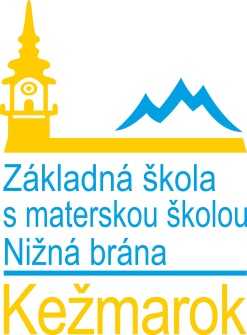 Školský poriadokMaterská školaOBSAHÚvodné ustanovenia										51 ZÁKLADNÉ INFORMÁCIE								62 CHARAKTERISTIKA MATERSKEJ ŠKOLY						73 VÝKON PRÁV A POVINNOSTÍ DETÍ A ICH ZÁKONNÝCH ZÁSTUPCOV, PRAVIDLÁ VZÁJOMNÝCH VZŤAHOV A VZŤAHOV S PEDAGOGICKÝMI ZAMESTNANCAMI MATERSKEJ ŠKOLY						83.1 VÝKON PRÁV A POVINNOSTÍ DETÍ A ICH ZÁKONNÝCH ZÁSTUPCOV 	83.1.1 PRÁVA DIEŤAŤA									83.1.2 POVINNOSTI DIEŤAŤA								83.1.3  A)PRÁVA ZÁKONNÉHO ZÁSTUPCU DIEŤAŤA					93.1.3 B) PRÁVA PEDAGOGICKÝCH ZAMESTNANCOV				93.1.4 A)POVINNOSTI ZÁKONNÉHO ZÁSTUPCU DIEŤAŤA				9-103.1.4 B) POVINNOSTI PEDAGOGICKÝCH ZAMESTNANCOV			10-113.2 PRAVIDLÁ VZÁJOMNÝCH VZŤAHOV A VZŤAHOV S PEDAGOGICKÝMI ZAMESTNANCAMI A ĎALŠÍMI ZAMESTNANCAMI MATERSKEJ ŠKOLY	114. VNÚTORNÝ REŽIM MATERSKEJ ŠKOLY						124.1 PREVÁDZKA MATERSKEJ ŠKOLY							12-134.2 PRIJÍMANIE DETÍ NA PREDPRIMÁRNE VZDELÁVANIE			144.2.1 PRIJÍMANIE POČAS ŠKOLSKÉHO ROKA						14-154.2.2 PRIJATIE NA ADAPTAČNÝ POBYT						154.2.3 PRIJATIE DETÍ SO ŠPECIÁLNYMI VÝCHOVNO-VZDELÁVACÍMI POTREBAMI						154.3 PRERUŠENIE DOCHÁDZKY DIEŤAŤA DO MATERSKEJ ŠKOLY		164.4 PREDČASNÉ UKONČENIE PREDPRIMÁRNEHO VZDELÁVANIA		164.5 POVINNÉ PREDPRIMÁRNE VZDELÁVANIE					164.5.1 VÝNIMOČNÉ PRIJATIE NA PLNENIE POVINNÉHO PREDPRIMÁRNEHO VZDELÁVANIA										164.5.2 POVOLENIE INDIVIDUÁLNEHO VZDELÁVANIA				16-174.5.3 POKRAČOVANIE PLNENIA POVINNÉHO PREDPRIMÁRNEHO VZDELÁVANIA							174.6 SPÔSOB A PODMIENKY UKONČOVANIA VÝCHOVY A VZDELÁVANIA A VYDÁVANIE DOKLADU O ZÍSKANOM VZDELANÍ				174.7 ORGANIZÁCIA TRIED									184.8 KONZULTÁCIE S PEDAGOGICKÝMI ZAMESTNANCAMI			184.9 USPORIADANIE DENNÝCH ČINNOSTÍ – DENNÝ PORIADOK			19-214.10 DOCHÁDZKA DIEŤAŤA DO MATERSKEJ ŠKOLY				214.10.1 ODHLASOVANIE A OSPRAVEDLŇOVANIE NEPRÍTOMNOSTI DIEŤAŤA	224.10.2 BEZPRÍZNAKOVOSŤ								234.10.3 DLHODOBÁ NEPRÍTOMNOSŤ DIEŤAŤA					234.10.4 PREBERANIE DIEŤAŤA Z MATERSKEJ ŠKOLY INOU OSOBOU AKO ZÁKONNÝM ZÁSTUPCOM								244.10.5 NEVYZDVIHNUTIE DIEŤAŤA Z MATERSKEJ ŠKOLY			244.11 ORGANIZÁCIA V ŠATNI								244.12 ORGANIZÁCIA V SPÁLNI								254.13 ORGANIZÁCIA V JEDÁLNI								25-264.13.1 ORGANIZÁCIA PITNÉHO REŽIMU						264.14 ORGANIZÁCIA V UMYVÁRNI							274.15 ORGANIZÁCIA POČAS POBYTU VONKU						27-284.15.1 ORGANIZÁCIA POBYTU VONKU POČAS LETNÝCH MESIACOV		284.15.2 ORGANIZÁCIA POBYTU VONKU POČAS ZIMNÝCH MESIACOV		284.16 ORGANIZÁCIA NA SCHODISKÁCH						294.17 ORGANIZÁCIA KRÚŽKOVEJ ČINNOSTI A INÝCH AKTIVÍT			294.17.1 ORGANIZÁCIA ŠPORTOVÝCH KURZOV, VÝLETOV A EXKURZIÍ		304.17.2 VYKONÁVANIE PEDAGOGICKEJ PRAXE V MATERSKEJ ŠKOLE		30-314.18 ORGANIZÁCIA V PRÍPADE ZASTUPOVANIA					315 PLATBY ZA POBYT DIEŤAŤA V MATERSKEJ ŠKOLE				325.1 PRÍSPEVOK NA ČIASTOČNÚ ÚHRADU VÝDAVKOV ZA POBYT DIEŤŤA V MATERSKEJ ŠKOLE									32-335.2 PRÍSPEVOK NA ČIATOČNÚ ÚHRADU NÁKLADOV VO VÝŠKE NÁKLADOV NA NÁKUP POTRAVÍN										336 POŽIADAVKY NA ZAISTENIE BEZPEČNOSTI A OCHRANY ZDRAVIA DETÍ	336.1 ZAISTENIE BEZPEČNOSTI ZO STRANY MATERSKEJ ŠKOLY			33-346.2 ZAISTENIE BEZPEČNOSTI ZO STRANY ZÁKONNÉHO ZÁSTUPCU		34-356.3 NEPREVZATIE DIEŤAŤA DO MATERSKEJ ŠKOLY ZAMESTNANCOM	356.4 IZOLOVANIE DIEŤAŤA POČAS POBYTU V MATERSKEJ ŠKOLE		356.5 ÚRAZ DIEŤAŤA										35-366.6 OPATRENIA V PRÍPADE PEDIKULÓZY						366.7 OCHRANA DETÍ PRED SOCIÁLNOPATOLOGICKÝMI JAVMI, DISKRIMINÁCIOU A NÁSILÍM											36-376.8 BEZPEČNOSŤ A PREVENCIA								37-396.9 OPATRENIA PROTI ŠÍRENIU NELEGÁLNYCH DROG				397 PODMIENKY ZAOBCHÁDZANIA S MAJETKOM MATERSKEJ ŠKOLY		39-407.1 PRIJÍMANIE NÁVŠTEV								408 PODÁVANIE SŤAŽNOSTÍ NÁVRHOV A PODNETOV, POSTUP PRI SANKCIÁCH PRI PORUŠOVANÍ ŠKOLSKÉHO PORIADKU ZÁKONNÝMI ZÁSTUPCAMI DETÍ/RODIČMI										40-41ZÁVEREČNÉ USTANOVENIA								42ZOZNAM POUŽITÝCH VŠEOBECNE ZÁVAZNÝCH PRÁVNYCH PREDPISOV 	43PRÍLOHY Podpisový hárok									44-46ÚVODNÉ USTANOVENIAŠkolský poriadok pre organizačnú zložku materskej školy vydáva riaditeľ Základnej školy s materskou školou podľa § 153 zákona č. 245/2008 Z. z. o výchove a vzdelávaní (školský zákon) a o zmene a doplnení niektorých zákonov v znení neskorších predpisov po prerokovaní s radou školy a v pedagogickej rade s prihliadnutím na špecifické podmienky materskej školy, pri Základnej škole s materskou školou Nižná brána 8, Kežmarok..Školský poriadok je interným predpisom, ktorý upravuje organizáciu výchovy a vzdelávania, administratívno-správne riadenie a pracovno-právne vzťahy v materskej škole. Upravuje podrobnosti najmä o:výkone práv a povinností detí a ich zákonných zástupcov v materskej škole, pravidlách vzájomných vzťahov a vzťahov s pedagogickými zamestnancami materskej školy,prevádzke a vnútornom režime materskej školy,podmienkach na zaistenie bezpečnosti a ochrany zdravia detí a ich ochrany pred sociálno-patologickými javmi, diskrimináciou alebo násilím,podmienkach nakladania s majetkom, ktorý materská škola spravuje, ak tak rozhodne zriaďovateľ.Školský poriadok zverejňuje riaditeľ Základnej školy s materskou školou na verejne prístupnom mieste v materskej škole (webová stránka, šatňa detí) a preukázateľným spôsobom s ním oboznámi zamestnancov a deti a o jeho vydaní a obsahu informuje zákonných zástupcov detí.1 ZÁKLADNÉ INFORMÁCIEV zmysle Zákona 596/2003 Z. z. o štátnej správe v školstve a školskej samospráve a Zriaďovacou listinou Mesta Kežmarok, v súlade s rozhodnutím MŠ SR –sekcie regionálneho školstva č. 2017-5371/14817:1-10H0/1 zo dňa 11.4.2017 je materská škola od 1.septembra 2017 spoločný právny subjekt Základná škola s materskou školou Nižná brána 8, Kežmarok. Na základe vyššie uvedených dokumentov sú všetci zamestnanci materskej školy zamestnancami Základnej školy s materskou školou Nižná brána 8 Kežmarok.Zriaďovateľ: Mesto Kežmarok, Hlavné námestie  1, 060 01 KežmarokAdresa materskej školy: Nižná brána 8, 060 01 KežmarokRiaditeľ ZŠ s MŠ: PaedDr. Dušan TokarčíkKontakt: tel.: 09017 208 221, e-mail: riaditelnbkk@gmail.comSekretariát – ekonomické oddelenie: 052 452 3028Zástupkyňa riaditeľa pre MŠ: Jarmila KopkášováKontakt: 0907 885 670,e-mail: kopkasovaseverna@centrum.skKonzultačné hodiny: v pondelok 11.00 hod. – 11.30 hod., prípadne po telefonickej alebo mailovej dohodeVedúca školskej jedálne: Jana PlutováKontakt: tel.: 052 452 3684Konzultačné hodiny: po telefonickej alebo mailovej dohodeOdhlasovanie z obedov: e-mail: odhlasovaniezobeda@gmail.comMaximálny počet detí:Forma vzdelávania: celodenná výchova a vzdelávanie s možnosťou poldennej pre deti, ktorých zákonní zástupcovia o to požiadajúVyučovací jazyk: slovenskýPočet pedagogických zamestnancov: 8Počet prevádzkových zamestnancov: 1Počet odborných zamestnancov: 1Počet asistentov učiteľa: 1Počet pomocných vychovávateľov: 1Počet zamestnancov školskej jedálne pre materskú školu: 22 CHARAKTERISTIKA MATERSKEJ ŠKOLYMaterská škola je štvortriedna a je umiestnená v účelovej budove Základnej školy Nižná brána s popisným číslo 8. Na prízemí sa nachádzajú šatne pre všetky deti, zborovňa pre personál materskej školy, kancelária zástupkyne pre materskú školu, toaleta pre dospelých zamestnancov materskej školy, sociálne zariadenia a sprchovací kút pre deti. Na prvom poschodí sa nachádza jedna trieda pre deti plniace povinné predprimárne vzdelávanie. Záhrada školy resp. školský dvor je oplotený a vybavený vhodným zariadením. Tieto zariadenia slúžia výhradne deťom materskej školy a nie sú prístupné verejnosti. Na dvor je prístup hlavnou bránou a hlavným vchodom určeným pre materskú školu. Materská škola má k dispozícii všetky športoviská v športovom areáli školy. Školská jedáleň sa nachádza v budove školy. Má svoju vedúcu ktorá za zverený úsek zodpovedá. Vstup do jedálne pre materskú školu je z vnútornej časti materskej školy. Priestory materskej školy sú od základnej školy oddelené protipožiarnymi dverami z dvoch strán. Za obdobie rokov vytvorenia spoločného subjektu  boli realizované úpravy priestorov materskej školy tak, aby boli využité v maximálnej miere na výchovno-vzdelávací proces a záujmové aktivity detí. Priestor vstupnej haly je vybavený ako šatňa pre dve triedy detí. Pre zamestnancov je k dispozícii zborovňa. Priestor je využívaný na aktivity pedagogických zamestnancov. Triedy materskej školy tvoria samostatnú bunku s príslušenstvom . Najmladšie deti trieda, spálňa. Stredné deti trieda, ležadlá sa rozkladajú. V triede detí plniacich povinné predprimárne vzdelávanie sa ležadlá na odpočinok detí rozkladajú, v triede Sovičiek sa ležadlá tiež rozkladajú.  Triedy sú vybavené nábytkom a zariadením, ktoré rešpektuje antropometrické požiadavky. Usporiadanie nábytku je účelové podľa veku detí v triede. V triedach sú vytvorené centrá aktivít a hrové kútiky s voľným prístupom k hračkám, učebným pomôckam materiálu. Na podlahe sú koberce, slúžia ako hracia plocha. Šatne sú vybavené nábytkom na osobné veci detí a lavičkami. Materská škola nemá vytvorené podmienky na prijatie dieťaťa, ktoré má plienky. Plienka je daná dieťaťu vo výnimočných prípadoch počas odpočinku. Na pohybové a rekreačné činnosti detí slúži areál školského dvora, ktorý je vybavený moderným účelovým zariadením, pieskoviskom a trávnatou plochou. Na aktivity detí vonku slúžia aj vonkajšie terasy, futbalové ihrisko s umelým trávnatým povrchom, ihrisko s trávnatou plochou, bežecká dráha, volejbalové ihrisko a ostatné športoviská a telocvične základnej školy podľa dohodnutého harmonogramu a rozvrhu hodín.Stravovanie detí je zabezpečené v školskej jedálni. Jedáleň je vybavená stolmi a stoličkami. Každá trieda má na stolovanie vyčlenený stabilný priestor. Deti triedy Motýlikov vo veku 5-6 rokov sa stravujú pri stoloch určených pre ZŠ. Táto skutočnosť bola odkonzultovaná zamestnancami RÚVZ 28.09.2022 pri výkone kontroly v materskej škole.  Stravovanie je podávané podľa denného rozvrhu činností.3 VÝKON PRÁV A POVINNOSTÍ DETÍ A ICH ZÁKONNÝCH ZÁSTUPCOV, PRAVIDLÁ VZÁJOMNÝC VZŤAHOV A VZŤAHOV S PEDAGOGICKÝMI ZAMESTNANCAMI A ĎALŠÍMI ZAMESTNANCAMI MATERSKEK ŠKOLY3.1 VÝKON PRÁV A POVINNOSTÍ DETÍ A ICH ZÁKONNÝCH ZÁSTUPCOVVýkon práv a povinností detí a ich zákonných zástupcov je v súlade s dobrými mravmi, nikto nesmie tieto práva a povinnosti zneužívať na škodu druhého dieťaťa.3.1.1 PRÁVA DIEŤAŤAdieťa má právo na rovnaký prístup k vzdelaniu, ktoré je poskytované v bezpečnom a hygienicky vyhovujúcom prostredí,dieťa má právo na bezplatné vzdelanie pre deti, ktoré je predprimárne vzdelávanie povinné, v materskej škole, ktorá je štátnou školou,dieťa má právo na individuálny prístup, rešpektujúci jeho schopnosti a možnosti, nadanie a zdravotný stav,dieťa má právo na vzdelávanie v štátnom a materinskom jazyku,dieťa má právo na úctu k jeho vierovyznaniu, svetonázoru, národnostnej a etnickej príslušnosti,dieťa má právo na organizáciu výchovy a vzdelávania primeranú jeho veku, schopnostiam, záujmom, zdravotnému stavu a v súlade so zásadami psychohygieny,dieťa má právo a úctu k svojej osobe a na zabezpečenie ochrany pred fyzickým, psychickým a sexuálnym násilím,dieťa má právo na individuálne vzdelávanie za podmienok ustanovených školským zákonom,dieťa má právo na náhradu škody, ktorá mu vznikla pri výchove a vzdelávaní alebo v priamej súvislosti s nimi.3.1.2 POVINNOSTI DIEŤAŤAdieťa nesmie svojím konaním obmedzovať práva ostatných osôb zúčastňujúcich sa na výchove a vzdelávaní,dieťa musí dodržiavať školský poriadok,dieťa musí šetrne zaobchádzať s majetkom školy,dieťa sa musí správať tak, aby neohrozovalo vlastné zdravie a bezpečnosť a ani zdravie a bezpečnosť iných,dieťa sa musí správať dôstojne k ostatným deťom a zamestnancom školy,dieťa musí rešpektovať pokyny zamestnancov školy, ktoré sú v súlade so všeobecne záväznými nariadeniami a vnútornými predpismi školy.3.1.3 A)PRÁVA ZÁKONNÉHO ZÁSTUPCU DIEŤAŤAzákonný zástupca má právo pre svoje dieťa vybrať školu zodpovedajúcu schopnostiam, zdravotnému stavu, záujmom a záľubám dieťaťa, jeho vierovyznaniu, svetonázoru a národnostnej a etnickej príslušnosti,zákonný zástupca má právo žiadať, aby výchova a vzdelávanie boli v súlade so súčasným poznaním sveta,zákonný zástupca má právo oboznámiť sa s výchovno-vzdelávacím programom školy a školským poriadkom,zákonný zástupca má právo byť informovaný o výchovno-vzdelávacích výsledkoch svojho dieťaťa,zákonný zástupca má právo na poskytnutie poradenských služieb,zákonný zástupca má právo zúčastniť sa na výchovno-vzdelávacom procese po predchádzajúcom súhlase riaditeľa školy, zákonný zástupca má právo vyjadrovať sa k výchovno-vzdelávaciemu programu školy prostredníctvom orgánov samosprávy (rada školy).3.1.3 B) PRÁVA PEDAGOGICKÝCH ZAMESTNANCOVPedagogickí zamestnanci pri výkone pedagogickej činnosti nad rámec základných práv a povinností zamestnancov ustanovených osobitnými predpismi, medzinárodnými zmluvami a dohovormi, ktorými je Slovenská republika viazaná, má právo na:zabezpečenie podmienok potrebných na výkon svojich práv a povinností najmä na svoju ochranu pred násilím zo strany detí, rodičov a iných osôb,ochranu pred neodborným zasahovaním do výkonu pedagogickej činnosti alebo výkonu odbornej činnosti. Neodborným zasahovaním sa rozumie zásah do výkonu pedagogickej činnosti osobou, ktorá vo vzťahu k pedagogickému zamestnancovi nemá postavenie nadriadeného zamestnanca alebo kontrolného orgánu,účasť na riadení školy a školského zariadenia prostredníctvom členstva alebo volených zástupcov v poradných, metodických a samosprávnych orgánoch školy a školského zariadenia,výber a uplatňovanie pedagogických metód, foriem a prostriedkov, ktoré utvárajú podmienky pre učenie a sebarozvoj detí, a rozvoj ich kompetencií.3.1.4 A)POVINNOSTI ZÁKONNÉHO ZÁSTUPCU DIEŤAŤAzákonný zástupca dieťaťa je povinný dodržiavať školský poriadok,zákonný zástupca je povinný dbať na sociálna a kultúrne zázemie dieťaťa, rešpektovať jeho výchovno-vzdelávacie potreby,zákonný zástupca je povinný informovať školu o zmene zdravotnej spôsobilosti dieťaťa, jeho zdravotných problémoch alebo aj o iných závažných okolnostiach, ktoré by mohli ovplyvniť priebeh výchovy a vzdelávania.zákonný zástupca je povinný pravidelne v stanovených termínoch uhrádzať všetky poplatky materskej školy,zákonný zástupca je povinný nahradiť škodu, ktorú jeho dieťa úmyselne spôsobilo,zákonný zástupca je povinný rešpektovať, že počas pobytu dieťaťa v materskej škole sa komunikácia s dieťaťom uskutočňuje len prostredníctvom príslušnej učiteľky, alebo riaditeľky,zákonný zástupca je povinný rešpektovať, že dieťa počas pobytu v materskej škole nesmie používať mobilné telefóny a prostredníctvom nich prenášať informácie tretím osobám o ostatných deťoch a zamestnancoch materskej školy,zákonný zástupca je povinný všetky veci súvisiace s poskytovaním predprimárneho vzdelávania jeho dieťaťu riešiť interne, v materskej škole s učiteľkami, ktoré pracujú v triede, v ktorej je zaradené jeho dieťa a podľa potreby so zástupkyňou MŠ, alebo riaditeľom školy,zákonný zástupca je povinný zdržať sa znevažujúcich vyjadrení, statusov a komentárov na sociálnych sieťach týkajúcich sa pedagogickej činnosti materskej školy a riadenia materskej školy,zákonný zástupca je povinný v danom termíne zapísať svoje dieťa na plnenie povinnej školskej dochádzky,zákonný zástupca spolupracuje so zamestnancami, pravidelne sa informuje prostredníctvom informačných systémov (výveska, nástenky, webová stránka, vstupy...) a aktívne sa zaujíma o dianie v materskej škole, o výchovno-vzdelávacie výsledky a správanie svojho dieťaťa, zapája sa do aktivít organizovaných materskou školou.3.1.4 B)POVINNOSTI PEDAGOGICKÉHO ZAMESTNANCAchrániť a rešpektovať práva dieťaťa a jeho zákonných zástupcov zachovávať mlčanlivosť a chrániť pred zneužitím osobné údaje, informácie o zdravotnom stave detí a výsledky psychologických vyšetrení, s ktorými prišiel do styku,rešpektovať individuálne výchovno-vzdelávacie potreby dieťaťa vzhľadom na jeho osobné schopnosti a možnosti, sociálne a kultúrne zázemie,zabezpečovať súlad výchovy a vzdelávania a starostlivosť o zdravý vývoj detí,vykonávať pedagogickú činnosť v súlade s aktuálnymi vedeckými poznatkami, hodnotami a cieľmi školského vzdelávacieho programu,poskytovať dieťaťu alebo jeho zákonnému zástupcovi poradenstvo spojené s výchovou a vzdelávaním,viesť deti k uvedomelému dodržiavaniu pravidiel správania a k ochrane zariadenia a ostatného vlastníctva pred jeho poškodením, stratou, zničením a zneužitím,pravidelne informovať dieťa alebo jeho zákonného zástupcu o priebehu a výsledkoch výchovy a vzdelávania, ktoré sa ho týkajú v rozsahu ustanovenom osobitným predpisom vystupovať profesionálne.Všetci zamestnanci sú povinní vo vzájomných vzťahoch medzi deťmi, rodičmi a ostatnými zamestnancami školy:dodržiavať princíp všeobecne platných profesionálnych interpersonálnych vzťahov, ktoré sú v súlade s dobrými mravmi,dodržiavať vzájomnú toleranciu,dodržiavať úctu,dodržiavať zásady pracovnej spolupráce,dodržiavať korektné vystupovanie navzájom voči sebe, vo vzťahu k zákonným zástupcom detí a iným osobám, s ktorými pri výkone pedagogickej činnosti prídu do kontaktu. Ostatné práva a povinnosti pedagogických a nepedagogických zamestnancov sú podrobne rozpracované v pracovnej náplni a v pracovnom poriadku.3.2 PRAVIDLÁ VZÁJOMNÝCH VZŤAHOV A VZŤAHOV S PEDAGOGICKÝMI ZAMESTNANCAMI A ĎALŠÍMI ZAMESTNANCAMI MATERSKEJ ŠKOLYmaterská škola dbá a napĺňa rodičovské práva a povinnosti zákonných zástupcov počas konania o rozvode a úprave výkonu rodičovských práv k dieťaťu až do rozhodnutia súdu,materská škola zachová neutralitu počas prebiehajúceho konania o úprave výkonu rodičovských práv a povinností k dieťaťu, v prípade potreby poskytne nezaujaté, vecné a objektívne stanovisko len súdu, ak si ho vyžiada,materská škola rešpektuje rozhodnutie súdu alebo predbežné rozhodnutie súdu,materská škola rieši všetky záležitosti týkajúce sa dieťaťa výhradne so zákonným zástupcom, ktorý na základe rozhodnutia súdu má dieťa v bežných veciach zastupovať,priestory materskej školy nie sú miestom, kde zákonný zástupca, ktorému dieťa nebolo zverené do osobnej starostlivosti, môže kedykoľvek navštevovať maloleté dieťa mimo súdom presne určeného dňa a času, obsiahnutého vo výroku rozhodnutia alebo súdom schválenej rodičovskej dohode, ak škola uvedenými dokumentmi disponuje,priestory materskej školy môžu byť miestom styku s maloletým, avšak len v prípade, ak sa postupuje podľa súdneho rozhodnutia, v ktorom úpravu styku určí súd resp. podľa súdom schválenej rodičovskej dohody,v prípade podozrenia, že zákonný zástupca opakovane preberá dieťa pod vplyvom alkoholu alebo iných omamných látok, alebo ak sa u dieťaťa prejavia zmeny, nasvedčujúce zanedbávanie riadnej starostlivosti, bude materská škola po písomnom upozornení zákonného zástupcu informovať o tejto skutočnosti príslušný Úrad práce, sociálnych vecí a rodiny,materská škola bude riešiť situácie, ak zákonní zástupcovia budú svojimi vyjadreniami, statusmi a komentármi na sociálnych sieťach znevažovať pedagogickú činnosť materskej školy, riadenia materskej školy a poškodzovať dobré meno materskej školy na verejnosti.4 VNÚTORNÝ REŽIM MATERSKEJ ŠKOLY4.1 PREVÁDZKA MATERSKEJ ŠKOLYMaterská škola je v prevádzke v pracovných dňoch od 6.00 do 16.30 hod. Prevádzkový čas materskej školy je určený riaditeľom Základnej školy s materskou školou a bol schválený zriaďovateľom dňa 21. 05. 2020. Nie je povinnosťou riaditeľa prerokovať čas prevádzky so zákonnými zástupcami. Prevádzkový čas materskej školy je pre rodičov zverejnený na verejne prístupnom mieste na vchode do budovy MŠ. Zákonný zástupca dieťaťa privádza dieťa do materskej školy do 7.50 hod. Výnimočne neskorší príchod dieťaťa, ak je rodičovi vopred známy oznámi rodič učiteľkám v triede. O 8.00 je z bezpečnostných dôvodov vchod do budovy uzamknutý. Po 8.00 hod. vykonáva prevádzkový zamestnanec hygienu spoločných priestorov. Z bezpečnostných a organizačných dôvodov  je možné, aby sa deti a rodičia pohybovali v šatni a na chodbe iba na nevyhnutný čas prezlečenia dieťaťa. Neskorší príchod dieťaťa do materskej školy má vplyv aj na plynulosť výchovno-vzdelávacieho procesu a denný program detí. Rodičia vstupujú do budovy vchodom, kde sa nachádza šatňa detí. Cez základnú školu rodičia, iní návštevníci a starší súrodenci neprechádzajú. Neprechádzajú ani z materskej školy do základnej školy cez spojovacie dvere. Rodičia nevstupujú do jedálne počas podávania stravy. V čase podávania stravy je vchod do MŠ uzavretý, za čo zodpovedá prevádzkový zamestnanec. Rodičia sa v tom čase  na svoje dieťa počkajú pred vchodom do MŠ.V čase letných prázdnin je prevádzka materskej školy prerušená na obdobie, ktoré určí riaditeľ školy po dohode so zriaďovateľom materskej školy. Prerušenie prevádzky oznámi riaditeľ školy oznamom na verejne prístupnom mieste v materskej škole spravidla dva mesiace vopred. V čase prerušenia prevádzky materskej školy počas letných prázdnin zabezpečujú starostlivosť o deti náhradné materské školy, ktoré určí zriaďovateľ. Podmienky dochádzky detí do náhradných materských škôl v čase prerušenia prevádzky sú rodičom oznámené písomne podľa pokynov zriaďovateľa a náhradných materských škôl. Rodič (zákonný zástupca) dieťaťa, prihlási dieťa do náhradnej materskej školy písomne alebo telefonicky na kontaktných miestach náhradnej materskej školy. Podrobnosti o organizácii a o podmienkach v náhradných materských školách dostane rodič (zákonný zástupca) dieťaťa písomne. Všetky potrebné náležitosti uvedené v pokynoch si zabezpečuje v plnej miere osobne rodič (zákonný zástupca) dieťaťa.V čase vedľajších prázdnin môže byť prevádzka materskej školy obmedzená alebo prerušená s ohľadom na aktuálny počet detí a záujmu zákonných zástupcov detí. Obmedzeniu alebo prerušeniu prevádzky materskej školy predchádza vždy prieskum záujmu medzi zákonnými zástupcami detí.Prieskum sa realizuje písomnou formou. Organizácia tried v čase obmedzenia prevádzky je zverejnená pre zákonných zástupcov detí vopred na verejne prístupnom mieste v materskej škole. V prípade obmedzenej prevádzky sú triedy detí spojené alebo sú deti z tried rozdelené s ohľadom na ekonomické zretele. V prípade, že reálny počet detí v čase obmedzenej prevádzky bude výrazne nižší, oproti prihlásenému počtu detí, môže byť organizácia materskej školy aktuálne zmenená alebo v ojedinelých prípadoch aj prerušená o čom budú zákonní zástupcovia detí informovaní písomne na ozname v šatni detí.V čase prerušenia prevádzky materskej školy počas letných prázdnin vykonávajú prevádzkoví zamestnanci podľa pokynov riaditeľa a zástupkyne pre materskú školu veľké upratovanie, dezinfekciu priestorov, údržbu priestorov a čerpajú si časť dovolenky podľa plánu dovoleniek. Pedagogickí zamestnanci si čerpajú dovolenku podľa plánu dovoleniek.Prevádzka materskej školy môže byť dočasne prerušená alebo obmedzená aj zo závažných dôvodov, ktoré ohrozujú zdravie zverených detí alebo môžu spôsobiť závažné škody na majetku. Napríklad pri epidémiách, pri haváriách na zariadení a iných nepredvídateľných udalostiach, ktoré by mohli ohroziť bezpečnosť detí, zamestnancov alebo spôsobiť závažné škody na majetku. O prerušení alebo obmedzení prevádzky materskej školy z vyššie uvedených dôvodov rozhodne riaditeľ školy napr. na základe vydania rozhodnutia regionálneho úradu verejného zdravotníctva alebo zriaďovateľa. Prerušenie prevádzky s určením začiatku a ukončenia, oznámi zákonným zástupcom detí po prerokovaní a so súhlasom riaditeľa školy vždy písomne na verejne prístupnom mieste zástupkyňa riaditeľa školy. Zriaďovateľovi Mestu Kežmarok oznámi prerušenie prevádzky písomne riaditeľ školy.4.2 PRIJÍMANIE DETÍ NA PREDPRIMÁRNE VZDELÁVANIEDeti sa do materskej školy prijímajú na základe podanej žiadosti na predprimárne vzdelávanie. Žiadosť si zákonný zástupca môže vyzdvihnúť osobne v materskej škole, alebo vyplniť elektronicky na www. zsnizbkk.edupege.org. Žiadosť sa môže podať aj na vlastnom tlačive, ktoré však bude spĺňať všetky náležitosti zákona.Žiadosť sa podáva v čase od 1.- 31. mája. O konkrétnom termíne prijímacieho konania ako aj o podmienkach na prijatie, informuje riaditeľ písomným oznamom po dohode so zriaďovateľom. Ten je zverejnený vo výveske pri hlavnom vstupe a na webovej stránke materskej školy v dostatočnom predstihu.Prijímanie detí na predprimárne vzdelávanie do materskej školy je limitované kapacitnými možnosťami materskej školy.Podmienky prijímania zo školského zákona:prednostne sa podľa § 59 ods. 2 školského zákona prijímajú deti, pre ktoré je plnenie predprimárneho vzdelávania povinné,na predprimárne vzdelávanie v materskej škole sa spravidla prijíma dieťa od troch rokov veku.Ostatné podmienky prijímania určujú, aký „kľúč“ zvolí vedenie školy pre prijímanie ostatných detí, po prijatí všetkých detí, pre ktoré je plnenie predprimárneho vzdelávania povinné.Zákonný zástupca v žiadosti vyplní všetky požadované údaje. Zdravotnú spôsobilosť potvrdzuje všeobecný lekár pre deti a dorast vrátane údaju o povinnom očkovaní. Žiadosť podpisujú obaja zákonní zástupcovia. V prípade, že v žiadosti zákonný zástupca a lekár vo vyjadrení o zdravotnom stave dieťaťa zámerne neuvedú prípadné ochorenie dieťaťa, považuje sa to za závažné porušenie školského poriadku a môže viesť k vydaniu rozhodnutia o prerušení dochádzky dieťaťa na dobu, pokiaľ zákonný zástupca nepredloží všetky potrebné lekárske vyjadrenia a iné doklady, z ktorých je možné získať dostatok informácií a rozhodnúť o ďalšom postupe.Na prijímacom konaní sa nevyžaduje prítomnosť dieťaťa a vyplnenú žiadosť môže zákonný zástupca podať osobne, písomne poštou, e-mailom, následne však musí priniesť zástupkyni materskej školy originál potvrdenia od pediatra. Zástupkyňa materskej školy si po skončení prijímacieho konania pozve rodičov detí a odovzdá im rozhodnutie proti podpisu.4.2.1 PRIJÍMANIE POČAS ŠKOLSKÉHO ROKAPokiaľ je voľná kapacita materskej školy, môže riaditeľ školy rozhodnúť o prijatí dieťaťa aj v priebehu školského roka. V tom prípade zákonný zástupca podáva žiadosť priamo pred požadovaným termínom nástupu.V prípade zvýšeného záujmu zákonných zástupcov o prijatie detí do materskej školy, môže riaditeľ na miesto dieťaťa, ktoré má prerušenú dochádzku, prijať iné dieťa, pričom sa v rozhodnutí uvedie presný termín od kedy bude dieťa navštevovať materskú školu. Tento termín musí byť totožný s termínom prerušenia dochádzky prvého dieťaťa. Zákonný zástupca dieťaťa, ktoré bolo prijaté na čas prerušenia dochádzky dieťaťa, v prípade ak má naďalej záujem o to, aby jeho dieťa navštevovalo materskú školu, musí v dostatočne časovom predstihu (najneskôr 2 týždne pred uplynutím času ukončenia dochádzky) podať novú žiadosť o prijatie dieťaťa do materskej školy a spolu s ňou predložiť aj potvrdenie o zdravotnom stave od lekára pre deti a dorast. V prípade, že bude voľné miesto (prerušenie dochádzky alebo predčasné ukončenie dochádzky iného dieťaťa), môže riaditeľ vydať nové rozhodnutie o prijatí. O navýšení maximálneho počtu detí v odôvodnených prípadoch, najviac však o tri deti na triede, rozhoduje riaditeľ školy so súhlasom zriaďovateľa. Maximálny počet detí v triede podľa školského zákona je:20 detí vo veku od troch so štyroch rokov,21 detí vo veku od štyroch do piatich rokov,22 detí vo veku od piatich rokov do šiestich rokov,21 detí vo veku od dvoch do šiestich rokov.4.2.2 PRIJÍMANIE NA ADAPTAČNÝ POBYTDieťa je možné prijať aj na adaptačný pobyt. Jeho priebeh a podmienky si zákonný zástupca vopred dohodne so zástupkyňou materskej školy, ktoré sa zaznamenávajú do adaptačných hárkov. Adaptačný pobyt je individuálny pre každé dieťa a môže mať rôznu dĺžku – tri až štyri hodiny denne, maximálne po dobu troch mesiacov. Ak je adaptácia úspešná, môže dieťa po dohode zákonného zástupcu so zástupkyňou materskej školy pravidelne navštevovať MŠ v dohodnutom čase. V prípade zníženej adaptačnej schopnosti dieťaťa môže riaditeľka po prerokovaní so zákonným zástupcom a na základe jeho písomnej žiadosti rozhodnúť o prerušení dochádzky dieťaťa do materskej školy na dohodnutý čas. 4.2.3 PRIJATIE DETÍ SO ŠPECIÁLNYMI VÝCHOVNO-VZDELÁVACÍMI POTREBAMIPrijatie dieťaťa so špeciálnymi výchovno-vzdelávacími potrebami (ŠVVP) je možné len vtedy, ak sú na jeho vzdelávanie vytvorené vhodné personálne, priestorové a materiálno-technické podmienky. Do triedy možno prijať najviac dve deti so ŠVVP, pričom najvyšší počet detí v triede sa znižuje o dve deti za každé dieťa so ŠVVP. V súvislosti s deťmi so ŠVVP je potrebné zdôrazniť aj ustanovenie § 108 ods. 1 školského zákona: „Ak sa špeciálne výchovno-vzdelávacie potreby dieťaťa alebo žiaka prejavia po jeho prijatí do školy a dieťa alebo žiak ďalej navštevuje školu, do ktorej bol prijatý, jeho vzdelávanie ako vzdelávanie dieťaťa alebo žiaka so špeciálnymi výchovno-vzdelávacími potrebami sa mu zabezpečuje po predložení písomnej žiadosti o zmenu formy vzdelávania a návrhu na vzdelávanie dieťaťa so špeciálnymi výchovno-vzdelávacími potrebami alebo žiaka so špeciálnymi výchovno- vzdelávacími potrebami riaditeľovi školy; ak ide o neplnoleté dieťa alebo žiaka, písomnú žiadosť a návrh na vzdelávanie dieťaťa so špeciálnymi výchovno-vzdelávacími potrebami alebo žiaka so špeciálnymi výchovno-vzdelávacími potrebami predkladá jeho zákonný zástupca“.4.3 PRERUŠENIE DOCHÁDZKY DIEŤAŤA DO MATERSKEJ ŠKOLYPrerušenia dochádzky dieťaťa do materskej školy na 30 a viac po sebe nasledujúcich dní napr.: z dôvodu zníženej adaptačnej schopnosti, z dôvodu choroby, pobytu v sanatóriu a pod. sa realizuje tak, že zákonný zástupca písomne požiada o prerušenie dochádzky, kde uvedie presný dátum od kedy do kedy a dôvod prerušenia dochádzky. O prerušení dochádzky dieťaťa do materskej školy riaditeľ vydá rozhodnutie. V tomto rozhodnutí sa uvádza presný dátum od kedy do kedy bude dochádzka dieťaťa prerušená. Prerušenie dochádzky je možné len vo vzťahu k deťom, pre ktoré nie je predprimárne vzdelávanie povinné.4.4 PREDČASNÉ UKONČENIE PREDPRIMÁRNEHO VZDELÁVANIARiaditeľ školy, ak nejde o povinné predprimárne vzdelávanie, môže rozhodnúť o predčasnom ukončení predprimárneho vzdelávania a to v prípade, ak: - zákonný zástupca neinformuje školu o zmene zdravotnej spôsobilosti dieťaťa a iných závažných okolnostiach, ktoré by mohli mať vplyv na priebeh výchovy a vzdelávania, - dieťa alebo zákonný zástupca dieťaťa závažným spôsobom poruší školský poriadok, - dieťa alebo zákonný zástupca svojím konaním ohrozí zdravie a bezpečnosť detí alebo zamestnancov materskej školy, či zámerne poškodí majetok školy.4.5 POVINNÉ PREDPRIMÁRNE VZDELÁVANIEPodľa školského zákona je pre dieťa, ktoré dosiahne päť rokov veku do 31. augusta, ktorý predchádza začiatku školského roka, od ktorého bude dieťa plniť povinnú školskú dochádzku v základnej škole, je predprimárne vzdelávanie povinné. Povinné predprimárne vzdelávanie (PPV) v materskej škole trvá jede školský rok. PPV plní dieťa formou pravidelného denného dochádzania v pracovných dňoch v rozsahu najmenej štyri hodiny denne.Zákonný zástupca dieťaťa nedbá o riadne plnenie PPV najmä ak neprihlási dieťa na PPV alebo ak dieťa, pre ktoré je predprimárne vzdelávanie povinné, neospravedlnené vynechá viac ako päť dní v mesiaci. Ak zákonný zástupca nedbá o riadne plnenie PPV svojho dieťaťa, oznámi riaditeľ školy túto skutočnosť príslušnému orgánu štátnej správy a obci, v ktorej má zákonný zástupca dieťaťa trvalý pobyt.4.5.1 VÝNIMOČNÉ PRIJATIE NA PLNENIE POVINNÉHO PREDPRIMÁRNEHO VZDELÁVANIAAk zákonný zástupca dieťaťa alebo zástupca zariadenia požiada, aby bolo na povinné predprimárne vzdelávanie v materskej škole prijaté dieťa, ktoré nedovŕšilo piaty rok veku do 31. augusta, je povinný k žiadosti predložiť súhlasné vyjadrenie príslušného zariadenia poradenstva a prevencie a súhlasné vyjadrenie všeobecného lekára pre deti a dorast.4.5.2 POVOLENIE INDIVIDUÁLNEHO VZDELÁVANIAPovinné predprimárne vzdelávanie môže dieťa plniť aj individuálnou formou ak sa jedná o dieťa, ktorého zdravotný stav neumožňuje navštevovať MŠ, alebo ak zákonný zástupca o to požiada.Predprimárne vzdelávanie dieťaťa, ktorému bolo na základe žiadosti zákonného zástupcu povolené individuálne vzdelávanie, zabezpečuje zákonný zástupca prostredníctvo osoby, ktorá má ukončené najmenej úplné stredné vzdelanie.Obsah plnenia individuálneho vzdelávania posudzuje kmeňová materská škola v priebehu mesiaca marec. Zákonný zástupca je povinný v čase a rozsahu určenom kmeňovou materskou školou zabezpečiť účasť dieťaťa na posudzovaní obsahu plnenia individuálneho vzdelávania. Ak sa na posudzovaní preukáže, že dieťa neplní obsah individuálneho vzdelávania, riaditeľ zruší povolenie individuálneho vzdelávania a dieťa začne plniť PPV formou pravidelnej dochádzky do MŠ.4.5.3 POKRAČOVANIE PLNENIA POVINNÉHO PREDPRIMÁRNEHO VZDELÁVANIAAk dieťa po dovŕšení šiesteho roku veku nedosiahne školskú spôsobilosť, riaditeľ vydá rozhodnutie o pokračovaní PPV. Vydaniu rozhodnutia o pokračovaní plnenia PPV predchádza predloženie nasledovných dokladov zákonným zástupcom alebo zástupcom zariadenia zástupkyni MŠ:Písomný súhlas príslušného zariadenia poradenstva a prevencie,Písomný súhlas všeobecného lekára pre deti a dorast,Informovaný súhlas zákonného zástupcu alebo zástupcu zariadenia. Ak zákonný zástupca alebo zástupca zariadenia nepredloží všetky tri doklady alebo jeden z dokumentov (z poradenského zariadenia alebo od všeobecného lekára pre deti a dorast) bude nesúhlasný, riaditeľ školy vo veci vydania rozhodnutia o pokračovaní v plnení povinného predprimárneho vzdelávania ani nezačne konanie. Rodič má zákonnú povinnosť zapísať dieťa do základnej školy (ZŠ) pri splnení podmienky veku. Každé dieťa, ktoré do 31. augusta dosiahne 6, rokov veku musí ísť na zápis do ZŠ aj napriek tomu, že zákonný zástupca uvažuje podať žiadosť o pokračovaní plnenia PPV v materskej škole. V ZŠ bude zákonný zástupca dieťaťa sám iniciatívne informovať riaditeľa ZŠ o tom, že požiada o pokračovanie PPV.4.6 SPÔSOB A PODMIENKY UKONČOVANIA VÝCHOVY A VZDELÁVANIA A VYDÁVANIE DOKLADU O ZÍSKANOM VZDELANÍPredprimárne vzdelanie získa dieťa absolvovaním posledného roka predprimárneho vzdelávania. Predprimárne vzdelávanie ukončuje dieťa spravidla v školskom roku, v ktorom do 31. augusta dovŕši šiesty rok veku a dosiahne školskú spôsobilosť. Dokladom o získanom stupni vzdelania je osvedčenie o získaní predprimárneho vzdelávania, ktoré vydáva materská škola s dátumom 30. jún príslušného kalendárneho roka automaticky pre všetky deti, ktoré absolvujú posledný ročník predprimárneho vzdelávania. Osvedčenie sa vydáva na predpísaných tlačivách schválených ministerstvom školstva. Údaje na osvedčení sa musia zhodovať s údajmi o dieťati uvedenými v príslušnej pedagogickej dokumentácii.Za zhodu údajov a správnosť vyplnenia zodpovedá zástupkyňa materskej školy. Osvedčenie o absolvovaní predprimárneho vzdelávania je verejnou listinou. Vydaniu osvedčenia nepredchádza žiadne hodnotenie dieťaťa.4.7 ORGANIZÁCIA TRIEDDeti sa zaraďujú do materskej školy do naplnenia kapacity školy. Do jednotlivých tried zaraďuje zástupkyňa MŠ k začiatku školského roka spravidla podľa veku, tiež na základe osobitosti a vyspelosti dieťaťa a podľa kapacity jednotlivých tried. Zaraďovanie do tried na žiadosť zákonného zástupcu nie je možné a je v plnej kompetencii zástupkyne materskej školy. Počas školského roka môže zástupkyňa preradiť deti z jednej triedy do druhej, ak to kapacita jednotlivých tried dovoľuje .Zákonnému zástupcovi v prípade preradenia počas školského roka oznámi dôvod a termín preradenia zástupkyňa MŠ osobne. Preradenie dieťaťa počas školského roka je v právomoci zástupkyne MŠ a jej rozhodnutie je konečné. Rozhodnutie o preradení sa písomne nevyhovuje, zmena sa zaznačí v dokumentácii príslušných tried. Materská škola má štyri triedy, ktoré sú označené názvami Sovičky, Slimáčiky, Včielky, Motýliky. Vekové zloženie detí v triedach sa každý rok mení, prispôsobuje sa počtu a veku novoprijatých detí a počtu odchádzajúcich detí do základnej školy.Prevádzka v triedach je nasledovná:Zberná trieda Sovičky od 6.00 hod. do 7.00 hod. Od 7.00 hod. začína prevádzka vo všetkých triedach.Popoludní je prevádzka nasledovná:Trieda Motýlikov do 15.30 hod., po tejto hodine sa deti presúvajú do triedy Sovičiek, kde sa prevádzka končí o 16.30 hod.Trieda Slimáčikov do 15.30 hod., po tejto hodine sa deti presúvajú do triedy Včielok, kde sa prevádzka končí o 16.30 hod.4.8 KONZULTÁCIE S PEDAGOGICKÝMI ZAMESTNANCAMIZákonní zástupcovia majú možnosť konzultovať s pedagogickými zamestnancami. Čas konzultácie si zákonný zástupca dohodne osobne vopred s učiteľkou triedy. Konzultácie sú spravidla ústne, v písomnej forme sa vyhotovujú vtedy, ak učiteľka opakovane rieši rovnaký problém, na ktorý bol zákonný zástupca už v predchádzajúcom čase upozornený. Riaditeľ určuje pre každú triedu triednu učiteľku, ktorá vyučuje, zodpovedá za vedenie pedagogickej dokumentácie, utváranie podmienok na rozvoj pozitívnych sociálnych väzieb medzi deťmi navzájom, medzi deťmi a zamestnancami, spolupracuje so zákonnými zástupcami a ostatnými pedagogickými zamestnancami a poskytuje deťom a zákonným zástupcom pedagogické poradenstvo. Ak je triedna učiteľka neprítomná dlhšie ako 30 dní, zástupkyňa MŠ ustanoví na jej zastupovanie iného pedagogického zamestnanca.4.9 USPORIADANIE DENNÝCH ČINNOSTÍ – DENNÝ PORIADOKUsporiadanie denných činností je spracované v rámcovom dennom poriadku. Denný poriadok zabezpečuje vyvážené striedanie činnosti s ohľadom na optimálny biorytmus, bezstresové prostredie, zásady správnej životosprávy, vytvára časový priestor pre hru a vzdelávanie detí. Usporiadanie denných aktivít zohľadňuje vekové zloženie detí v triede. Pevne stanovený je čas podávania stravy.Pri usporiadaní denných činností sa:zabezpečuje vyvážené striedanie činností,dodržiavajú zásady zdravej životosprávy,vytvára časový priestor na hru a učenie dieťaťa,dodržiava pevne stanovený čas na činnosti zabezpečujúce životosprávu.Súčasťou denného poriadku sú:hry a hrové činnostizdravotné cvičenievzdelávacia aktivitapobyt vonkučinnosti zabezpečujúce životosprávu – osobná hygiena, stravovanie, odpočinok, relaxačné cvičenie,prípadne krúžková činnosťUSPORIADANIE DENNÝCH ČINNOSTÍHry a hrové činnosti: sú spontánne alebo učiteľkou navodzované hry. Ich  súčasťou je dopoludnia aj ranný filter prípadne aj ranný kruh. Hry a činnosti podľa  výberu detí sú zaraďované ako samostatná organizačná jednotka počas prichádzania  detí do materskej školy a odchádzania popoludní. Súbežne s nimi sa môžu  uskutočňovať aj vzdelávacie aktivity. Pri navodzovaní obsahu hier a činností podľa  výberu detí sa kladie dôraz na uplatňovanie ich individuálnych záujmov a potrieb.  Zdravotné cvičenie sa realizuje každý deň v určitom čase zásadne pred jedlom  (spravidla pred desiatou) s podmienkou dodržiavania hygienických zásad (vo  vyvetranej miestnosti, prípadne vonku). Patrí k vopred plánovaným činnostiam. Môže sa zaradiť aj viackrát v priebehu dňa a môže sa realizovať tak v interiéri (herňa, telocvičňa), ako aj v exteriéri materskej školy (školský dvor, terasa, ihrisko a. i.). Vzdelávacie aktivity sú aktivitami vzťahujúcimi sa na sprostredkovanie plánovaných  vzdelávacích obsahov jednotlivých vzdelávacích oblastí. V rámci vzdelávacích aktivít  sa vytvára nosný priestor na postupné dosahovanie výkonových štandardov. Vzdelávacie aktivity sa zaraďujú ako samostatná organizačná jednotka alebo môžu byť súčasťou všetkých ostatných denných činností. Sú realizované ako individuálne, skupinové alebo frontálne aktivity detí. Časové trvanie vzdelávacej aktivity musí rešpektovať schopnosti a potreby detí, ich vývinové osobitosti a zákonitosti  psychohygieny. Pobyt vonku plní okrem pedagogickej a rekreačnej aj významnú zdravotnú funkciu. Súčasťou pobytu vonku sú najmä spontánne pohybové aktivity, voľné hry podľa  výberu detí a vychádzka mimo areálu materskej školy. V rámci pobytu vonku môžu byť zaradené aj vzdelávacie aktivity a zdravotné cvičenie tak, aby bol ponechaný  dostatok času na spontánne hry a pohybové aktivity detí. Realizuje sa každodenne, skrátiť, či úplne vynechať sa môže len z dôvodu mimoriadne nepriaznivých  meteorologických podmienok. Ak sa pobyt vonku skráti alebo nerealizuje, je potrebné  zabezpečiť podmienky na pohybovú aktivitu detí v triede.  Činnosti zabezpečujúce životosprávu sa zabezpečujú v pevne stanovenom čase, pričom sa odporúča dodržať trojhodinový interval medzi podávanými jedlami (desiata, obed, olovrant). Čas podávania jedla sa stanovuje podľa podmienok prevádzky  materskej školy. Odpočinok sa zaraďuje po obede, pričom jeho trvanie závisí od potrieb detí. Minimálne trvanie odpočinku je 30 minút. V materskej škole možno v čase po 12.00 hodine po odpočinku trvajúcom najmenej 30 minút v súlade so školským vzdelávacím programom organizovať krúžkovú činnosť. Krúžková činnosť sa organizuje s informovaným súhlasom zákonného zástupcu. Krúžkovú činnosť zabezpečujú učitelia materskej školy, ktorí zároveň zodpovedajú za bezpečnosť a ochranu zdravia detí. Krúžkovú činnosť môže zabezpečovať aj iná fyzická osoba podľa podmienok určených v školskom poriadku materskej školy, ktorá zároveň zodpovedá za bezpečnosť a ochranu zdravia detí.4.10 DOCHÁDZKA DIEŤAŤA DO MATERSKEJ ŠKOLYZákonný zástupca privádza dieťa do materskej školy v čase od 6.00 do 7.50 h. Preberá si ho spravidla medzi 14.30 až 16.30 h. Pokiaľ, v nevyhnutných prípadoch, zákonný zástupca potrebuje priviesť dieťa neskôr, respektíve ho skôr vyzdvihnúť, je potrebné spôsob prebratia dieťaťa vopred dohodnúť s učiteľkou v triede, prípadne telefonicky. V ojedinelých prípadoch, kedy zákonný zástupca nemôže oznámiť neskorší príchod vopred, privádza dieťa hlavným vstupom, kde ho odovzdá zamestnancovi školy. Ten dieťa odvedie do príslušnej triedy. Zákonný zástupca v takomto prípade do budovy nevstupuje. Zákonný zástupca je povinný dieťa odovzdávať osobne učiteľke, prípadne inému  zamestnancovi. Rovnako je povinný pri preberaní dieťaťa prevziať dieťa od učiteľky v osobnom kontakte. Vyzdvihnutie dieťaťa napr. zo školského dvora bez osobného kontaktu s učiteľkou, je považované za hrubé porušenie školského poriadku. Ak na  školskom dvore nie je prítomná učiteľka z jeho triedy (z dôvodu odprevádzania iného dieťaťa na toaletu a pod.), je zákonný zástupca povinný kontaktovať hociktorú učiteľku a oznámiť jej prevzatie dieťaťa. Zákonný zástupca privádza a vyberá dieťa s dostatočným časovým predstihom a to tak, aby bolo možné budovu o 8.00 h a o 16.30 h uzamknúť. Pokiaľ zákonný zástupca nedodržiava stanovený čas dochádza k narušovaniu prevádzky školy, výchovno- vzdelávacieho procesu, harmonogramu pracovných povinností prevádzkových zamestnancov  a k porušovaniu školského poriadku. Zákonnému zástupcovi je zákonom stanovená povinnosť dodržiavať školský poriadok a v  prípade jeho opakovaného porušovania môže byť po písomnom upozornení riaditeľom školy, predčasne ukončená dochádzka dieťaťa do materskej školy, ak sa nejedná o dieťa plniace povinné predprimárne vzdelávanie. Pri vyzdvihnutí dieťaťa po ukončení prevádzky materskej školy (po 16.30 h) je zákonný zástupca povinný na internom tlačive potvrdiť svojim podpisom neskorý príchod. Tlačivo slúži na započítanie nadčasových hodín pre pedagogického a prevádzkového zamestnanca a súčasne je potvrdením o prebratí dieťaťa po skončení prevádzky materskej školy. 4.10.1 ODHLASOVANIE A OSPRAVEDLŇOVANIE NEPRÍTOMNOSTI DIEŤAŤAAk sa dieťa nemôže zúčastniť na výchove a vzdelávaní v materskej škole, jeho zákonný  zástupca je povinný oznámiť škole bez zbytočného odkladu príčinu jeho neprítomnosti.  Neprítomnosť dieťaťa, ktorá trvá najviac tri po sebe nasledujúce dni, ospravedlňuje zákonný zástupca. Vo výnimočných a osobitne odôvodnených prípadoch škola môže vyžadovať lekárske potvrdenie o chorobe dieťaťa alebo iný doklad potvrdzujúci odôvodnenosť jeho  neprítomnosti.  Ak je neprítomnosť dieťaťa v materskej škole zákonnému zástupcovi vopred známa nahlási to  triednym učiteľkám, ktoré následne odhlásia dieťa na príslušný počet dní z dochádzky do materskej školy. Ak je neprítomnosť dieťaťa náhla, nepredvídaná, odhlasuje dieťa zákonný zástupca z dochádzky emailom, alebo telefonicky. Neprítomnosť dieťaťa stačí nahlásiť len v prvý deň, v ostatné dni až do návratu  dieťaťa do materskej školy je odhlasované automaticky. Zákonný zástupca nemusí nahlasovať ani nástup dieťaťa po chorobe, resp. po dovolenke. Dieťa do 7.50 h. privedie a tým je dieťa  zapísané do evidencie prítomných detí aj na stravu.  Odhlasovanie zo stravydeň vopred do 14.00 hod. na kontaktoch školskej jedálne,v prípade nečakanej neprítomnosti si prvý deň zákonný zástupca môže vyzdvihnúť obed v školskej jedálni,v prípade neodhlásenia dieťaťa zákonný zástupca uhrádza plnú stravnú jednotku,pedagogickí zamestnanci deti zo stravy neodhlasujú.Ak sa jedná o dieťa s povinným predprimárnym vzdelávaním, zákonný zástupca predkladá ospravedlnenie po každej neprítomnosti dieťaťa na výchove a vzdelávaní v deň nástupu po jeho neprítomnosti. V prvý deň neprítomnosti ho odhlasuje bežným spôsobom a formou emailu zástupkyni materskej školy na tel. č. 0907 885 670. Potvrdenie od lekára pre deti a dorast sa dokladá iba v prípade, ak neprítomnosť dieťaťa z dôvodu ochorenia, vyžadujúceho lekárske ošetrenie, trvá viac ako 7 po sebe nasledujúcich dní (víkendy a sviatky sa nepočítajú).Ak ide o ospravedlnenie neprítomnosti počas trvania mimoriadnej situácie, núdzového stavu alebo výnimočného stavu vyhláseného v súvislosti s ochorením COVID-19, lehota podľa § 144 ods. 10 školského zákonasa predlžuje z 3 po sebe nasledujúcich vyučovacích dní na 7 po sebe nasledujúcich vyučovacích dní, ak ide o dieťa, pre ktoré je predprimárne vzdelávanie povinné,nie je obmedzená, ak ide o dieťa, pre ktoré nie je predprimárne vzdelávanie povinné.4.10.2 BEZPRÍZNAKOVOSŤ Rodič predkladá pri nástupe do školy a po každom prerušení dochádzky do školy v trvaní 5 a viac po sebe nasledujúcich vyučovacích dní (víkendy a sviatky sa nepočítajú) „Písomné vyhlásenie o bezpríznakovosti dieťaťa“. V prípade, že zákonný zástupca nepredloží „Písomné vyhlásenie o bezpríznakovosti“, dieťa sa považuje za príznakového, nebude prevzaté do materskej školy a je potrebné, aby zákonný zástupca kontaktoval všeobecného lekára pre  deti a dorast, ktorý ho bude ďalej usmerňovať. Tlačivá „Písomné vyhlásenie o bezpríznakovosti“ sú k dispozícii v šatni pri hlavnom vstupe do budovy a na webovej stránke (Tlačivá na stiahnutie, COVID-19). Predkladá sa aj v prípade, ak zákonný  zástupca privádza svoje dieťa do zbernej triedy. 4.10.3 DLHODOBÁ NEPRÍTOMNOSŤ DIEŤAŤA V prípade, že neprítomnosť dieťaťa v materskej škole je dlhšia ako 15 dní zákonný zástupca je povinný o tejto skutočnosti informovať zástupkyňu materskej školy (osobne, telefonicky, mailom). Pokiaľ je neprítomnosť dlhšia ako 30 po sebe nasledujúcich kalendárnych dní z dôvodu choroby (liečenia) alebo vážnych rodinných dôvodov (napr. dočasný pobyt rodiny mimo bydliska, zahraničný pobyt, rodinný výlet a ďalšie prekážky, ktoré zabraňujú dochádzke dieťaťa do materskej školy) je zákonný zástupca povinný oznámiť danú skutočnosť zástupkyni školy aj písomne a to podaním žiadosti o prerušenie dochádzky dieťaťa, pričom uvedie  dôvod neprítomnosti a predpokladaný termín neprítomnosti. Ak je dlhodobá neprítomnosť dieťaťa zapríčinená zdravotnými dôvodmi, hospitalizáciou dieťaťa, pobytom v sanatóriu a pod., zákonný zástupca k žiadosti prikladá aj potvrdenie od ošetrujúceho lekára, na ktorom lekár potvrdí dôvod a dobu neprítomnosti od – do. Na základe takéhoto potvrdenia je zákonný zástupca oslobodený od povinného príspevku za pobyt dieťaťa v materskej škole. Následne riaditeľ vydá rozhodnutie o prerušení dochádzky. Pokiaľ zákonný zástupca nezdôvodní neprítomnosť dieťaťa a nepodá písomnú žiadosť, poruší tým školský poriadok a riaditeľ po predchádzajúcom upozornení môže rozhodnúť o predčasnom ukončení dochádzky dieťaťa na predprimárne vzdelávanie. Prerušenie dochádzky nie je možné u detí plniacich povinné predprimárne vzdelávanie.4.10.4 PREBERANIE DIEŤAŤA Z MATERSKEJ ŠKOLY INOU OSOBOU AKO ZÁKONNÝM ZÁSTUPCOM Na prevzatie svojho dieťaťa z materskej školy môže zákonný zástupca splnomocniť aj iné  osoby, ktoré po prevzatí za dieťa zodpovedajú. Všetky osoby, ktoré zákonný zástupca  splnomocní na preberanie dieťaťa z materskej školy, musia byť uvedené v splnomocnení,  ktoré platí vždy v príslušnom školskom roku. Tlačivá ,,Splnomocnenie na školský rok...“ sú k dispozícii na triedach. Každú zmenu je zákonný zástupca povinný  bezodkladne zapísať do plnomocenstva s dátumom zmeny a svojim podpisom. Triedne učiteľky evidujú plnomocenstvá v triedach. Učiteľka bez  písomného plnomocenstva nesmie vydať dieťa cudzej osobe.V prípade, že zákonní zástupcovia majú súdnym rozhodnutím, prípadne predbežným opatrením obmedzené preberanie detí, je potrebné o tom písomne (fotokópiou úradného rozhodnutia) informovať zástupkyňu materskej školy. 4.10.5 NEVYZDVIHNUTIE DIEŤAŤA Z MATERSKEJ ŠKOLY V prípade, že zákonný zástupca nevyzdvihne svoje dieťa z materskej školy do času ukončenia prevádzky, je učiteľka oprávnená kontaktovať jeho aj všetky osoby uvedené v plnomocenstve na preberanie dieťaťa. Ak zákonný zástupca ani žiadna zo splnomocnených osôb nie je  zastihnuteľná a dieťa neprevezme, učiteľka danú skutočnosť nahlási polícii a orgánu sociálnoprávnej ochrany detí a sociálnej kurately. Učiteľka nesmie odviesť dieťa z materskej  školy. 4.11 ORGANIZÁCIA V ŠATNI Zákonný zástupca vstupuje len do priestorov šatní. Do ostatných priestorov nie je povolené  iným osobám vstupovať. V nevyhnutných prípadoch je to možné len v sprievode zamestnanca  materskej školy a so súhlasom zástupkyne MŠ, alebo riaditeľa školy. V prípade nepriaznivého počasia sa pred vstupom do budovy používajú návleky na obuv. V šatniach sú umiestnené informačné systémy, ktoré slúžia na zverejňovanie dôležitých oznamov a informácií pre zákonných zástupcov. Rodič je povinný sa s týmito oznamami oboznamovať aj bez upozornenie učiteľkou. V šatni vedie zákonný zástupca svoje dieťa k samostatnosti a poriadkumilovnosti pri odkladaní osobných  vecí do skrinky. Za poriadok v skrinkách a osobné veci zodpovedá zákonný zástupca, tiež za stále pripravené náhradné oblečenie pre prípad znečistenia. Za estetickú úpravu šatne a informačný systém zodpovedá triedna učiteľka. Za dodržanie hygienických požiadaviek  poverený prevádzkový zamestnanec. 4.12 ORGANIZÁCIA V SPÁLNI Každé dieťa má pridelené svoje lôžko a posteľnú bielizeň. Pokiaľ je dieťa delené do inej  triedy, prevádzkový zamestnanec zabezpečí aj prenesenie jeho posteľnej bielizne.  Posteľnú bielizeň (plachta a návliečka na paplón) prevliekajú prevádzkoví zamestnanci raz za tri týždne, prípadne podľa potreby. Zákonný zástupca v piatok pri odchode z materskej školy berie domov pyžamu dieťaťa a v pondelok ráno ju prinesie čistú. V prípade, že dieťa zo zdravotných dôvodov nemôže používať školskú posteľnú  bielizeň, zákonný zástupca je povinný zabezpečiť pre svoje dieťa kompletnú posteľnú  bielizeň – paplón s návliečkami a plachtu. Návliečky a plachtu si raz za tri týždne  berie domov na vyčistenie. Pre deti, ktoré majú problémy s pomočovaním počas spánku, je  povinný zabezpečiť ochranu matraca. Učiteľka deti motivuje k sebaobsluhe pri prezliekaní a odkladaní zvrškov. Zabezpečí  pravidelné vetranie spálne, tak aby nebolo ohrozené zdravie detí. K potrebe dieťaťa ísť na  WC počas odpočinku pristupuje individuálne. Od odpočívajúcich detí neodchádza. Počas  odpočinku sa v prípade potreby individuálne venuje deťom, písaniu triednej dokumentácie, príprave pomôcok alebo štúdiu odbornej literatúry. Vzhľadom na psychohygienu dieťaťa je odpočinok povinný pre všetky deti. Jeho čiastočné skrátenie je možné len v najstaršej  vekovej skupine, nie však menej ako 30 minút. Za estetickú úpravu spálne zodpovedajú učiteľky triedy, za hygienickú čistotu a ustielanie lôžok zodpovedá poverený prevádzkový  zamestnanec.4.13 ORGANIZÁCIA V JEDÁLNI  Za kvalitu a predpísané množstvo stravy zodpovedá vedúca školskej jedálne. Formou  jedálnych lístkov (k dispozícii v šatniach jednotlivých tried a na webe materskej  školy) informuje zákonných zástupcov o podávanej strave. Podľa § 8 ods. 3 vyhlášky MZ SR č. 527/2007 Z. z. o podrobnostiach o požiadavkách na  zariadenia pre deti a mládež nie je povolené donášať stravu, ovocie ani nápoje, okrem  detí, pri ktorých sa podľa posúdenia lekára vyžaduje osobitné stravovanie. V takom prípade je zákonný zástupca povinný predložiť potvrdenie od (odborného) lekára s výpisom potravín, ktoré sa nesmú dieťaťu podávať a danú záležitosť konzultovať s vedúcou školskej jedálne. Rovnako nie je prípustné dožadovať sa pre dieťa podávania iných potravín a nápojov, ako sú v daný deň stanovené v jedálnom lístku. Učiteľka zodpovedá za bezpečnosť detí pri stolovaní, vedie ich k samostatnosti pri stolovaní a osvojovaniu si základných návykov kultúrneho stolovania. Uplatňuje individuálny prístup. Učiteľka dieťa nenúti jesť. Prikrmovanie dieťaťa je možné len po osobnom dohovore so  zákonným zástupcom. Podľa vyspelosti detí sa učiteľka rozhodne k podaniu vidličky a kompletného príboru. Na správnosť stolovania dohliada učiteľka z rannej zmeny, ktorá stoluje až po odovzdaní detí učiteľke z odpoludňajšej zmeny. Za čistotu stolov a jedálenského riadu zodpovedajú zamestnanci školskej jedálne. Za čistotu ostatných priestorov zodpovedá poverený prevádzkový zamestnanec. Najstaršie deti si môžu preberať jedlo pri okienku pod dohľadom pani učiteľky. Aby bola zabezpečená plynulá prevádzka v školskej jedálni, učiteľky môžu pomáhať pri nosení druhého jedla deťom na stoly. Počas pandemických opatrení jedlo prinášajú na stoly poverení zamestnanci.Jedlo sa deťom podáva v nasledovnom čase:Desiata: od 8.10 hod.Obed: od 11.00 hod.Olovrant: od 14.00 hod.4.13.1 ORGANIZÁCIA PITNÉHO REŽIMU Pitný režim zabezpečuje materská škola v spolupráci so školskou jedálňou. Deťom je  podávaná pitná voda v priestoroch školskej jedálne a v priestoroch tried.  Za podávanie pitného režimu v školskej jedálni, primeranú teplotu vody, čistotu pohárov zodpovedá poverený zamestnanec školskej jedálne. Za podávanie pitného  režimu v triedach a primeranú teplotu vody zodpovedá učiteľka. Za čistotu pohárov zodpovedajú prevádzkoví zamestnanci. Pri pobyte vonku zabezpečujú pitný režim učiteľky jednotlivých tried. Deti môžu mať v triedach k dispozícii aj svoje osobné fľaše z bezpečného materiálu.. Za čistotu týchto fliaš zodpovedajú rodičia a učiteľky ich pravidelne kontrolujú. Zamestnanci sú  oboznámení s podávaním pitného režimu a dbajú na jeho dodržiavanie. V letnom období je  učiteľka povinná častejšie zabezpečovať deťom pitný režim. Zákonný zástupca nemá  povolené dávať dieťaťu do materskej školy sladené nápoje, džúsy, čaje a pod. 4.14 ORGANIZÁCIA V UMYVÁRNI  Učiteľka zodpovedá za bezpečnosť detí, vedie ich k samostatnosti pri osvojovaní  hygienických návykov. Uteráčiky sa vždy v piatok perú v réžii materskej školy. Zákonný zástupca zabezpečí pre svoje dieťa hrebeň alebo kefu na vlasy s uškom na zavesenie, ktoré označí menom dieťaťa a v prípade potreby sa postará o ich výmenu. Pokiaľ je v umyvárni vlhká podlaha, učiteľka nevpúšťa deti do jej priestorov. Učiteľky zodpovedajú za estetickú úpravu priestorov umyvární. Za dodržiavanie hygienických  noriem a čistotu v daných priestoroch zodpovedá poverený prevádzkový zamestnanec.4.15 ORGANIZÁCIA POČAS POBYTU VONKU Pred pobytom vonku všetky deti absolvujú hygienické potreby. Počas pobytu vonku za  bezpečnosť detí a primerané oblečenie zodpovedá učiteľka. Učiteľka deti po odchode  z materskej školy na dvor alebo na vychádzku vždy prepočíta, ako aj po príchode späť do  materskej školy. Pobyt vonku sa uskutočňuje za každého počasia s výnimkou silných mrazov,  dažďa, poľadovice a silného nárazového vetra. Preto je potrebné, aby zákonný zástupca dieťa  primerane obliekol vzhľadom na počasie a v prípade mrholenia ho vybavil pršiplášťom, nie  dáždnikom. Pobyt vonku sa v období apríl - september za priaznivého počasia uskutočňuje  dopoludnia aj popoludní. Na školskom dvore učiteľky využívajú všetky jeho plochy a tým predchádzajú veľkému množstvu detí na jednej ploche. Učiteľka, ktorá preberá deti v odpoludňajších hodinách od iných kolegýň je povinná v čase preberania detí byť v riadnom čase na školskom dvore. Činnosti s deťmi si zariadi tak, aby nenarúšala pracovný čas ostatných učiteliek. Za poriadok a bezpečné usporiadanie exteriérových hračiek zodpovedajú učiteľky. Za bezpečnosť, estetickú úpravu školského dvora  a zelene zodpovedá školník. V záujme bezpečnosti a prehľadnosti o stave prítomných detí na školskom dvore v odpoludňajších hodinách, zákonný zástupca po prevzatí svojho dieťaťa opustí školský  dvor. Pri prechádzaní cez bránku je zákonný zástupca povinný túto za sebou vždy zatvoriť. Vychádzka do blízkeho, alebo vzdialenejšieho okolia je súčasťou pobytu vonku. Je plánovaná, má cieľ, napríklad pozorovanie na základe edukačnej činnosti a vzdelávacej témy.Počas pobytu vonku, ktorého súčasťou môže byť aj vychádzka, zodpovedá:jedna učiteľka materskej školy a podľa potreby aj ďalší zamestnanec materskej školy za najviac: 21 detí triedy pre deti vo veku dva roky až šesť rokov,21 detí triedy pre deti vo veku štyri roky až päť rokov alebo22 detí triedy pre deti vo veku päť rokov až šesť rokov,jedna učiteľka materskej školy a ďalší zamestnanec materskej školy za triedu pre detivo veku dva roky až tri roky,vo veku tri roky až štyri roky aleboso zdravotným znevýhodnením bez ohľadu na ich vek.Na vychádzke učiteľka pri prechádzaní cez komunikáciu používa zastavovací terčík na zastavenie premávky, vchádza na vozovku prvá a odchádza posledná. Ak to situácia dovoľuje, prechádza vždy cez priechod pre chodcov.Pri využívaní zmluvnej dopravy, prípadne MHD platí pravidlo, že jedna učiteľka nastupuje do dopravného prostriedku ako prvá a druhá učiteľka, prípadne sprevádzajúca poverená osoba, ako  posledná. Pravidlo platí aj pri vystupovaní z dopravného prostriedku. Deti používajú reflexné vesty, spravidla majú všetky deti oblečené reflexné vesty, alebo minimálne má oblečené vesty prvá a posledná dvojica v zástupe.4.15.1 ORGANIZÁCIA POBYTU VONKU POČAS LETNÝCH MESIACOV V čase letných mesiacov počas horúcich dní sa pobyt vonku uskutočňuje dopoludnia max do  11.00 h a popoludní najskôr od 15.00 h. Počas pobytu vonku sa deti zdržiavajú hlavne v tieni  a vykonávajú menej fyzicky náročné aktivity. Zákonný zástupca zabezpečí pre svoje dieťa pokrývku hlavy, vzdušné oblečenie a odporúčame nakrémovať ho krémom s ochranným faktorom. Nenecháva krém na opaľovanie v skrinke, ale v prípade záujmu ho odovzdá  učiteľke a požiada ju o nakrémovanie dieťaťa.4.15.2 ORGANIZÁCIA POBYTU VONKU POČAS ZIMNÝCH MESIACOV V čase zimných mesiacov počas sneženia a mrznutia sa na pobyte vonku učiteľky s deťmi  zdržujú na bezpečných miestach, nie pod stromami, na ktorých je vrstva ťažkého snehu.  Dbajú na bezpečnosť detí pred pošmyknutím na ľade či snehu. Pri pohybových aktivitách ako  je napr. šmýkanie na podložkách, dbá na bezpečnosť detí a určí trasu mimo ohrozujúcich  objektov (stromy, preliezačky, lavičky...). Zákonný zástupca zabezpečí pre dieťa  nepremokavé oblečenie a obuv, rukavice, čiapku. Po skončení pobytu vonku učiteľka  zabezpečí vysušenie mokrého oblečenia a obuvi. Za zimnú údržbu chodníkov je zodpovedný  školník.  4.16 ORGANIZÁCIA NA SCHODISKÁCH Počas presunu po schodisku za bezpečnosť detí zodpovedá učiteľka. V prípade potreby  dopomáha deťom držaním za ruku. Pri hromadnom presune po vnútorných schodiskách  učiteľka zoradí deti do zástupu tak, aby mali možnosť pridržiavať sa zábradlia. V prípade  stretnutia dvoch tried, trieda detí, ktorá je len nastúpená, dá prednosť triede, ktorá už ide po schodisku. V prípade, že sa stretnú v polovici, staršie deti počkajú, kým prejdú mladšie. Za čistotu a bezpečnosť schodísk zodpovedajú  prevádzkoví zamestnanci4.17 ORGANIZÁCIA KRÚŽKOVEJ ČINNOSTI A INÝCH AKTIVÍT Krúžková činnosť sa môže realizovať v súlade so školským vzdelávacím programom a po  schválení pedagogickou radou na príslušný školský rok. Realizácia krúžkovej činnosti nie je povinná a v prípade, že by narúšala organizáciu výchovno-vzdelávacej činnosti  a celkový chod materskej školy sa realizovať nebude. Je určená pre deti predškolského veku (5 – 6 rokov) a realizuje sa výlučne v odpoludňajších  hodinách od 13.30 do 15.30 h. Zákonný zástupca je o možnostiach prihlásiť dieťa na krúžok  informovaný prostredníctvom informačného systému v šatniach, resp. na triednych aktívoch.  Zákonný zástupca v príslušnej triede písomne prihlasuje svoje dieťa na krúžok a svojim  podpisom potvrdí vedomosť o tom, že počas krúžkovej činnosti zodpovednosť za zdravie a bezpečnosť jeho dieťaťa preberá lektor/ka. Lektor/ka daného krúžku svojim podpisom potvrdí  prebratie plnej zodpovednosti za zdravie a bezpečnosť detí. Lektor/ka preberá a odovzdáva  deti učiteľke v osobnom kontakte a ich počet potvrdí svojim podpisom. Po skončení  krúžkovej hodiny a pri presune lektora/ky do zbernej triedy, zákonný zástupca nepreberá dieťa od lektorky, ale počká, kým všetky deti odovzdá  učiteľke proti podpisu. Tá následne odovzdá deti zákonným zástupcom alebo  splnomocneným osobám. V prípade, že dieťa svojim správaním narúša hodinu krúžkovej  činnosti, alebo ohrozuje zdravie a bezpečnosť seba alebo iných detí, môže riaditeľka, po  dohode s lektorom/kou a s vedením organizácie poskytujúcej krúžkovú činnosť, okamžite  ukončiť ďalšiu účasť dieťaťa na krúžkovej činnosti. Za obsahovú náplň krúžkovej činnosti, za  vedenie plánov zodpovedá lektor/ka a predkladá ročný plán práce riaditeľke školy, ktorá  vykonáva kontrolnú činnosť.4.17.1 ORGANIZÁCIA ŠPORTOVÝCH KURZOV, VÝLETOV A EXKURZIÍ Materská škola môže zabezpečovať rôzne výlety a exkurzie, napr. návštevy divadiel, múzeí,  ZOO, fariem, hradov a pod., na ktorých sa zväčša zúčastňujú 5-6 ročné deti. Výlet alebo  exkurzia sa organizuje na základe Plánu akcií na daný školský rok,  najviac na jeden deň  s prihliadnutím na bezpečnostné, hygienické a fyziologické potreby detí a so zabezpečením  teplého obeda pre deti. Preprava je zabezpečená zmluvnou dopravou.  Po schválení pedagogickou radou na príslušný školský rok, môže škola zabezpečovať v  spolupráci s rôznymi profesionálnymi organizáciami pre 5-6 ročné deti aj športové kurzy, ako plávanie, korčuľovanie, gymnastika a pod.  Športové kurzy, výlety a exkurzie je možné  realizovať iba po súhlase zriaďovateľa a s informovaným súhlasom zákonného  zástupcu, ktorý vypracuje zástupkyňa alebo ňou poverená učiteľka ku každej aktivite osobitne. Informuje  zákonných zástupcov o organizácii a realizácii danej aktivity a svojim podpisom potvrdzujú  súhlas s účasťou svojho dieťaťa na pripravovanej akcii. Zúčastnení zamestnanci podpisom  potvrdzujú svoju účasť na akcii a, že sú informovaní o jej priebehu. Počas športových kurzov poverené učiteľky zodpovedajú za bezpečnosť detí, organizáciu a prípravu detí na samotný kurz ako prevzatie detí z tried, zaznamenanie mien účastníkov do  dochádzky, stravovanie v školskej jedálni, vykonanie hygienických potrieb. Pri činnostiach  ako presun detí (zmluvným autobusom, pešo) na plaváreň, klzisko, do telocvične a späť,  čakanie s deťmi na samotný začiatok kurzu, pomoc pri obliekaní, obúvaní, vyzliekaní,  vyzúvaní, odprevádzanie detí na toaletu a pod. pomáhajú aj poverení prevádzkoví  zamestnanci.  V priebehu samotného výcviku (v bazéne, na ľadovej ploche či v telocvični)  zodpovednosť za deti preberajú vyučujúci tréneri. Deti sa nesmú pohybovať po plavárni, klzisku, telocvični samy, bez dozoru, ale v sprievode učiteľky alebo prevádzkového  zamestnanca školy. 4.17.2 VYKONÁVANIE PEDAGOGICKEJ PRAXE V MATERSKEJ ŠKOLE Študentky stredných a vysokých škôl, ktoré majú záujem o vykonávanie pedagogickej praxe  počas školského roka, sa hlásia u riaditeľa školy. Prax sa vykonáva s informovaným súhlasom zákonných zástupcov v danej triede. V prípade, že si zákonný  zástupca neželá, aby sa vykonávala pedagogická prax v triede, ktorú navštevuje jeho dieťa, bude dieťa na čas vykonávania praxe presunuté do inej triedy podľa rozhodnutia zástupkyne MŠ. Študentky nikdy nezostávajú s deťmi samy, bez prítomnosti cvičnej učiteľky. Riaditeľ školy zabezpečí: oboznámenie študentky s predpismi BOZP na pracovisku, o čom vypracuje písomný záznam s podpismi poučených, oboznámenie študentky so školským poriadkom školy a školskou dokumentáciou, zadelí študentky do tried a určí cvičnú učiteľku, ktorá bude dohliadať na priebeh  praxe. 4.18 ORGANIZÁCIA V PRÍPADE ZASTUPOVANIA V prípade neprítomnosti učiteľky môže zástupkyňa materskej školy nariadiť zastupovanie a to  v prípade, že počet prítomných detí v danej triede je vyšší ako 12 alebo deti nie je možné  rozdeliť do iných tried. Pokiaľ je počet nižší ako 12, sa deti z triedy, v ktorej chýba učiteľka  delia do iných tried. Ak je v daný deň, kedy chýba učiteľka, v niektorej inej triede počet detí  nižší ako 6, delí sa trieda s počtom detí nižším ako 6 a učiteľka z príslušnej triedy vykonáva  činnosť v triede s vyšším počtom detí. Ak chýbajú viaceré učiteľky, zástupkyňa zabezpečí, aby v prvom rade boli deti dopoludnia vo  svojich triedach a delili sa až poobede. V nevyhnutných prípadoch môže zástupkyňa prerušiť  prevádzku triedy rozdeliť deti počas celého dňa aj na dlhšiu dobu. Organizáciu delenia detí  a s tým spojené úkony koordinuje zástupkyňa MŠ. O zadelení detí do daných tried  rozhoduje poverená učiteľka, zväčša z triedy, z ktorej sa deti delia. O tom, že sú deti delené  do iných tried, sú zákonní zástupcovia informovaní písomným oznamom na vstupných  dverách delenej triedy. Súčasťou oznamu je dátum delenia (od-do), zoznam detí a triedy, do  ktorých sú deti dočasne zaradené. Prevádzkový zamestnanec pomáha s prenesením osobných  vecí detí a prenesú posteľnú bielizeň. Delenie detí sa rieši operačne a to v závislosti od počtu  prítomných detí. Preto zaradenie dieťaťa do náhradnej triedy sa môže denne meniť  podľa aktuálnej   situácie.5 PLATBY ZA POBYT DIEŤAŤA V MATERSKEJ ŠKOLE 5.1 PRÍSPEVOK NA ČIASTOČNÚ ÚHRADU VÝDAVKOV ZA POBYT  DIEŤAŤA  V MATERSKEJ ŠKOLE Podľa § 28 ods. 3) školského zákona sa vzdelávanie v materských školách uskutočňuje za  čiastočnú úhradu výdavkov za pobyt dieťaťa v materskej škole. V materskej škole zriadenej  obcou, výšku tohto mesačného príspevku určí zriaďovateľ všeobecne záväzným nariadením  Za jeho plnenie a evidenciu zodpovedá zástupkyňa materskej školy.  Zákonný zástupca je povinný realizovať úhradu príspevku v riadne stanovených termínoch  a to aj v prípade, že dieťa v danom čase materskú školu nenavštevuje, resp. je choré,  hospitalizované, umiestnené v sanatóriu a pod. Príspevok zákonný zástupca uhrádza vopred, najneskôr do 10. dňa v kalendárnom mesiaci bezhotovostne alebo vkladom na  bankový účet. V prípade úhrady prostredníctvom trvalého príkazu, si zákonný zástupca zadáva 10 platieb na 10 mesiacov (september-jún). Ak bude dieťa  navštevovať materskú školu aj v letných mesiacoch (júl, august), platbu realizuje až aktuálne  pred nástupom na letnú dochádzku. Platbu na január ďalšieho kalendárneho roka uhrádza v januári (medzi 2-10. dňom), nie v decembri, z dôvodu ukončenia účtovníctva za  predchádzajúci kalendárny rok. Pre identifikáciu platby je potrebné do poznámky uviesť  meno, priezvisko dieťaťa. Zástupkyňa ani učiteľky nie sú povinné  upozorňovať na chýbajúcu úhradu. Za sledovanie a kontrolu odchádzajúcich platieb je  zodpovedný zákonný zástupca. V prípade reklamácie alebo spornej platby, zástupkyňa môže  žiadať o predloženie dokladu o úhrade. Od príspevku za pobyt dieťaťa v materskej škole je zákonný zástupca oslobodený, ak: má dieťa rok pred plnením povinnej školskej dochádzky, zákonný zástupca dieťaťa predloží riaditeľke materskej školy doklad o tom, že je poberateľom dávky v hmotnej núdzi a príspevkov k dávke v hmotnej núdzi,je dieťa umiestnené v zariadení na základe rozhodnutia súdu,má dieťa prerušenú dochádzku do materskej školy na viac ako 30 po sebe  nasledujúcich kalendárnych dní z dôvodu choroby alebo vážnych rodinných dôvodov  preukázateľným spôsobom (vydokladované potvrdením od lekára alebo  zdravotníckeho zariadenia), dieťa nenavštevuje školu v čase školských letných prázdnin alebo je prerušená prevádzka materskej školy zapríčinená zriaďovateľom alebo inými závažnými dôvodmi. 5.2 PRÍSPEVOK NA ČIASTOČNÚ ÚHRADU NÁKLADOV VO VÝŠKE NÁKLADOV NA NÁKUP POTRAVÍN Dieťa je na školské stravovanie prihlásené na základe vypísaného tlačiva ,,Zápisný lístok na  stravovanie“. Tlačivá sú k dispozícii v triedach a na webovej  stránke (Poplatky). Podľa § 140 ods. 10) školského zákona výšku príspevku na čiastočnú úhradu nákladov, výšku  príspevku na režijné náklady a podmienky úhrady v školskej jedálni, ktorej zriaďovateľom je  obec, určí zriaďovateľ všeobecne záväzným nariadením. Príspevok zákonný zástupca uhrádza mesačne vopred do 25. v mesiaci, a to bezhotovostne alebo vkladom  na bankový účet.  Pre  identifikáciu platby je potrebné do poznámky uviesť meno, priezvisko dieťaťa. Vedúca školskej jedálne ani učiteľky nie sú povinné  upozorňovať na chýbajúcu úhradu. Za sledovanie a kontrolu odchádzajúcich platieb je  zodpovedný zákonný zástupca. V prípade reklamácie alebo spornej platby, vedúca školskej jedálne môže žiadať o predloženie dokladu o úhrade. Neuhrádzanie príspevkov alebo nedodržiavanie termínov úhrad príspevku za pobyt  dieťaťa v materskej škole a príspevku na nákup potravín či režijných nákladov je  hrubým porušením školského poriadku a môže byť po písomnom upozornení  riaditeľkou dôvodom na predčasné ukončenie dochádzky dieťaťa na predprimárne  vzdelávanie, ak sa nejedná o dieťa plniace povinné predprimárne vzdelávanie.6 POŽIADAVKY NA ZAISTENIE BEZPEČNOSTI A OCHRANY  ZDRAVIA DETÍ6.1 ZAISTENIE BEZPEČNOSTI ZO STRANY MATERSKEJ ŠKOLY Za bezpečnosť a ochranu zdravia dieťaťa podľa § 4 ods. 1 vyhlášky o materskej škole zodpovedajú pedagogickí zamestnanci. Za bezpečnosť detí počas krúžkovej činnosti  zodpovedá lektor. Za dodržiavanie hygienických a bezpečnostných predpisov v priestoroch  materskej školy zodpovedajú prevádzkoví zamestnanci, a to v rozsahu ich určenej pracovnej  náplne.Pri činnostiach, ktoré si vyžadujú zvýšený dozor, zástupkyňa zabezpečí ďalšieho zamestnanca,  ktorý spolu s učiteľkou zodpovedá za bezpečnosť detí. Pri činnostiach ako výcviky, výlety,  exkurzie, zástupkyňa zabezpečí počet zamestnancov takto:na športový výcvik je najviac osem detí na jedného pedagogického zamestnanca,na výletoch a exkurziách dvaja pedagogickí zamestnanci a jedna poverená osoba s počtom detí podľa § 28 ods. 9) školského zákona,na iných aktivitách jeden pedagogický zamestnanec a jedna poverená osoba  najviac na 10 detí. Vchody do budovy materskej školy sú  v čase medzi 8.00 – 14.00 h uzamknuté  vzhľadom na bezpečnosť detí a ochranu majetku. Za uzamykanie budovy v tomto čase  zodpovedajú poverený prevádzkový zamestnanec.Preberanie a odovzdávanie detí medzi učiteľkami prebieha osobným kontaktom a údaj o počte  detí sa eviduje aj písomne a to aj v prípade krúžkovej činnosti medzi učiteľkou a lektorkou.  Učiteľkám nie je povolené nechávať deti bez dozoru. Pri presune je povinná deti zrátať, počas  výchovno-vzdelávacej činnosti sa venuje výlučne deťom, nepoužíva mobilné zariadenia na  súkromné účely, neprijíma návštevy pri deťoch (riadi sa pokynmi o návštevách). V prípade  výskytu vážnych situácií bezodkladne informuje riaditeľa zákonného zástupcu, políciu, zdravotnú službu, hasičov a pod. Ak učiteľka zistí nedostatok na predmetoch, pomôckach alebo zariadení, ktoré môžu ohroziť  zdravie alebo bezpečnosť detí, zabezpečí jeho odstránenie osobne, zamedzí deťom vstup alebo manipuláciu s takýmto predmetom, oznámi danú skutočnosť prevádzkovému  zamestnancovi a zástupkyni MŠ. 6.2 ZAISTENIE BEZPEČNOSTI ZO STRANY ZÁKONNÉHO ZÁSTUPCU Zákonný zástupca zabezpečí pre dieťa vhodnú obuv na prezutie. Prezuvky majú mať plnú  pätu, prípadne by mali byť opatrené remienkami na zapínanie a gumenou podrážkou (biela). Šľapky s otvorenou pätou nie sú povolené. V prípade pošmyknutia a úrazu pri  nevhodnom prezutí neberie prítomný zamestnanec na seba zodpovednosť. Zároveň zákonný  zástupca zabezpečí vhodné oblečenie. Odporúčame pohodlné oblečenie a obuv, bez  nebezpečných prvkov. Zamestnanci nemajú zodpovednosť za znečistenie či poškodenie  odevu a obuvi dieťaťa, prípadne stratu slnečných okuliarov. Z bezpečnostných dôvodov nie  je deťom povolené nosiť do materskej školy nebezpečné predmety a hračky, mobilné  telefóny, tablety, šperky (okrem drobných a bezpečných dievčenských náušničiek),  mince alebo bankovky, kozmetické výrobky a liečivá. Zakázané sú cukrovinky a  žuvačky. V prípade porušenia, takéto predmety budú deťom odobraté a vrátené zákonnému  zástupcovi. V prípade poškodenia zdravia dieťaťa alebo iných detí, ktoré bolo spôsobené  takýmito predmetmi, zamestnanci nepreberajú zodpovednosť.  V prípade, že je dieťa s dočasným zdravotným znevýhodnením, napr. po úraze, po  operácii, so zlomeninou a pod., kedy je určitým spôsobom dočasne obmedzené v pohybe,  sebaobsluhe a pod., nemôže navštevovať materskú školu až do odstránenia všetkých obmedzení a vyliečenia daných zdravotných ťažkostí.  6.3 NEPREVZATIE DIEŤAŤA DO MATERSKEJ ŠKOLY  ZAMESTNANCOM V zmysle ochrany zdravia ostatných detí a zamestnancov je učiteľka povinná vykonávať  ranný filter a má právo odmietnuť prevziať dieťa, ktorého zdravotný stav nie je  spôsobilý na pobyt v kolektíve. Najčastejšie príčiny takéhoto odmietnutia sú – kašeľ, výtok  z nosa, zápaly očí, infekčné ochorenia, vši a pod. V materskej škole nie je dovolené podávať  deťom lieky, ani za účelom doliečovania po ochorení.  6.4 IZOLOVANIE DIEŤAŤA POČAS POBYTU V MATERSKEJ ŠKOLE V prípade, že sa u dieťaťa prejavia príznaky ochorenia počas pobytu v materskej škole,  učiteľka zabezpečí jeho izolovanie od kolektívu, zabezpečí mu dozor, ihneď informuje zákonného zástupcu o jeho zdravotnom stave a zástupkyňu materskej školy o danom zistení. Zákonný zástupca je povinný dieťa bezodkladne prevziať z materskej školy. Prípadnú dezinfekciu vykonáva po pokyne zástupkyne materskej poverení prevádzkový zamestnanec.6.5 ÚRAZ DIEŤAŤA  Ak dieťa utrpí úraz, ktorý nie je potrebné ošetriť lekárom, ošetrí ho učiteľka bežným  spôsobom a informuje zákonného zástupcu. Ak dieťa utrpí úraz, ktorý si vyžaduje ošetrenie  lekárom, učiteľka bezodkladne informuje zákonného zástupcu a dohodne s ním spôsob ošetrenia dieťaťa. Informuje zástupkyňu materskej školy. Ak je zákonný zástupca nezastihnuteľný, prítomná učiteľka zabezpečí privolanie výjazdovej detskej zdravotnej pohotovosti do  materskej školy za účelom ošetrenia dieťaťa. V prípade ohrozenia života dieťaťa, požiada  o privolanie rýchlej zdravotnej pomoci, zákonného zástupcu, ktoréhokoľvek zamestnanca  a súčasne dáva dieťaťu prvú pomoc. Zošit ,,Záznam úrazov“, sa vedie na ekonomickom oddelení ZŠ, do ktorého zaznačí meno a priezvisko dieťaťa,  deň, hodinu a charakter úrazu, kde k úrazu prišlo, so stručným popisom úrazu, svedkov úrazu,  kto vykonával pedagogický dozor v čase úrazu, spôsob a miesto ošetrenia úrazu. Ak je dieťa z dôvodu úrazu neprítomné v materskej škole menej ako 4 dni (0-3), tento úraz sa považuje za  neregistrovaný. Ak je neprítomné z dôvodu úrazu viac ako 3 dni (4 a viac), tento sa považuje  za registrovaný školský úraz. Materská škola spisuje záznam o registrovanom úraze najneskôr do 4 dní. Záznam spisuje učiteľka, ktorá vykonávala v čase úrazu dozor spolu s externým technikom BOZP, ktorý pre školu tieto činnosti zabezpečuje. Záznam podpisuje daná učiteľka, riaditeľ  školy a zákonný zástupca. Externý technik z úseku BOZP, ktorý pre školy vykonáva tieto činnosti je povinný do 7 dní od vzniku každého registrovaného  školského úrazu zaevidovať ho prostredníctvom webovej aplikácie Úr (MŠ SR) 1-01,  sledujúcej štatistiky úrazovosti na školách. Záznam o registrovanom úraze dostane zákonný  zástupca, materská škola, technik BOZP, poisťovňa, v ktorej je dieťa prípadne poistené.  6.6 OPATRENIA V PRÍPADE PEDIKULÓZY V prípade zistenia pedikulózy (voš detská), zákonný zástupca ihneď informuje učiteľku  a zástupkyňu materskej školy. Hromadný výskyt hlási zástupkyňa materskej riaditeľovi školy a ten na odbor epidemiológie RÚVZ.  Zákonný zástupca je povinný zbaviť dieťa vší aj všetkých hníd. Je nutné vykonať  dezinsekciu všetkých členov rodiny účinným dezinsekčným prostriedkom. Zákonný zástupca zabezpečí opratie a vyžehlenie uteráka, oblečenia, pokrývky hlavy pri vyššej teplote. Učiteľka vykonáva ranný filter všetkých detí v kolektíve, v prípade výskytu vší alebo hníd, nesmie  prijať takéto dieťa do materskej školy. Prevádzkový zamestnanec vykoná dezinsekciu  matracov, hrebeňov na vlasy, vymenia posteľnú bielizeň.  6.7 OCHRANA DETÍ PRED SOCIÁLNOPATOLOGICKÝMI JAVMI, DISKRIMINÁCIOU A NÁSILÍM V zmysle Dohovoru o právach dieťaťa sú pedagogickí zamestnanci povinní zabezpečiť  aktívnu ochranu detí pred sociálnopatologickými javmi, monitorovať zmeny v správaní detí a v prípade dôvodného podozrenia z fyzického, alebo psychického týrania, či ohrozovania  mravného vývinu dieťaťa bezodkladne riešiť zistený problém v spolupráci s vedením školy, centrom pedagogicko-psychologického poradenstva a prevencie, prípadne kontaktovať  príslušný odbor sociálnych vecí, pediatra a políciu. 6.8 BEZPEČNOSŤ A PREVENCIA Škola alebo školské zariadenie podľa zákona č. 36/2005 Z. z., zákona č. 305/2005 Z. z. a  vyhlášky Ministerstva spravodlivosti Slovenskej republiky č. 543/2005 Z. z. o Spravovacom a  kancelárskom poriadku pre okresné súdy, krajské súdy, Špeciálny súd a vojenské súdy v znení  neskorších predpisov sú povinné:predkladať súdu v lehotách ním určených správy o maloletom dieťati zamerané najmä  na účinnosť súdom uloženého výchovného opatrenia vo vzťahu k dôvodu, pre ktorý  bolo opatrenie uložené, s prípadným odporúčaním na zrušenie uloženého výchovného  opatrenia, ak už splnilo svoj účel, s odporúčaním na opakované uloženie toho istého  výchovného opatrenia, na uloženie iného vhodného výchovného opatrenia, alebo ak je  to potrebné v záujme maloletého dieťaťa, aj s odporúčaním dočasnej úpravy jeho  pomerov spôsobmi uvedenými v zákone č. 36/2005Z. z.,poskytovať súčinnosť orgánom sociálnoprávnej ochrany detí a sociálnej kurately  (orgánom ochrany) a zariadeniam zriadeným na výkon rozhodnutia súdu pri výkone  opatrení sociálnoprávnej ochrany detí a sociálnej kurately u detí, poskytovať bezplatne orgánu ochrany informácie na účely overenia úrovne  starostlivosti o dieťa - poskytovať súčinnosť obciam a vyšším územným celkom pri plnení ich samosprávnej pôsobnosti v oblasti sociálnoprávnej ochrany detí a sociálnej  kurately u detí uvedených v § 75 a76 zákona č.305/2005 Z. z., spolupracovať podľa § 94 ods. 5 zákona č. 305/2005 Z. z. s orgánmi ochrany pri  hodnotení a riešení situácie dieťaťa alebo pomoci deťom, ktoré sú týrané, pohlavne  zneužívané, zanedbávané alebo u ktorých sa to dôvodne predpokladá; ak súd povolil orgánu ochrany vstup do obydlia na účel preverenia informácie, že by dieťa mohlo byť  vystavené ohrozeniu života, zdravia alebo neľudskému alebo zlému zaobchádzaniu, zamestnanec orgánu ochrany je oprávnený v sprievode policajta vstúpiť do obydlia a preveriť stav dieťaťa aj spolu s ústne alebo elektronicky vopred prizvaným zástupcom  školy alebo školského zariadenia, v prípade ak tento môže napomôcť prevereniu stavu  dieťaťa a súhlasí so svojou účasťou.Ochrana detí pred šikanovanímV súlade s rozvojovými a vekovými osobitosťami detí primeranými stratégiami a formami predprimárneho vzdelávania poskytnúť deťom v rámci výchovy a vzdelávania informácie o tom, kedy sú ohrozené šikanovaním a umožniť im poznať a realizovať potrebné spôsoby obrany pred týmto javom. Pedagógovia, deti a zákonní zástupcovia detí by mali vedieť odhadnúť a rozlíšiť, čo je náznakom šikanovania a čo sú bežné konflikty, ktoré sa u detí v predškolskom veku vyskytujú. Dieťa má mať podvedomie o tom, čo je šikanovanie a ako sa má voči šikanovaniu brániť:Šikanovanie je to, keď jedno alebo viac detí úmyselne a opakovane ubližuje druhým deťom, robí im niečo nepríjemné, niečo, čo si neželajú, čo im ubližuje, alebo ich zraňuje.Náznaky a prejavy šikanovania:keď niekto dieťa urážlivo oslovuje alebo prezýva,keď sa niekto dieťaťu vysmieva za to, ako je oblečené, z akej rodiny pochádza, za to, že je poslušné,keď iné dieťa núti dieťa robiť niečo pod hrozbou napr. že mu zničí alebo zoberie jeho hračku, nedovolí mu, aby sa hralo v skupine detí, alebo robilo nejakú činnosť, že ho niekto zbije a pod.keď iné dieťa núti dieťa, aby prinieslo nejakú vec a podmieňuje to tým, že ak to nesplní nebude sa s ním hrať a bude nabádať iné deti, aby ho odmietali,keď iné dieťa bez súhlasu dotknutého dieťaťa ide do osobnej skrinky dieťaťa, berie mu z nej veci alebo mu do nej dáva veci,keď iné dieťa dieťaťu nadáva, strká do neho, posmieva sa mu, bije ho, schováva mu veci, vyhráža sa, že ublíži jemu alebo niekomu z rodiny,keď deti ignorujú iné dieťa, nechcú sa s ním hrať,keď iné dieťa slovne alebo fyzicky dieťa zraňuje.Dieťa musí vedieť a byť presvedčené, že sa mu bezprostredne dostane pomoc a ochrana. V prípade zistenia náznakov šikanovania, je učiteľka povinná bezodkladne urobiť nápravu (s ohľadom na vekové osobitosti detí), informovať zákonného zástupcu dieťaťa, konzultovať sním problém a dohodnúť postup, akým budú zákonní zástupcovia dieťaťa a materská škola postupovať tak, aby dieťa pochopilo nevhodnosť svojho správania.Postup pri podozrení na výskyt prenosného ochoreniaZákonný zástupca je povinný bezodkladne informovať triedneho učiteľa v prípade zistenia prenosného (aj parazitného) ochorenia dieťaťa. Dieťa môže navštevovať materskú školu až po úplnom vyliečení. Prevzatie dieťaťa môže učiteľka odmietnuť, ak zistí že jeho zdravotný stav nie je vhodný na prijatie do MŠ.V prípade zistenia prenosného (aj parazitného) ochorenia dieťaťa v materskej škole je triedny učiteľ povinný informovať zástupkyňu riaditeľa pre materskú školu, ktorá oznámi túto skutočnosť zákonnému zástupcovi chorého dieťaťa. Zároveň informuje aj ostatných zákonných zástupcov a požiada ich o súčinnosť pri odstránení prenosného ochorenia. V prípade pandemického ochorenia sa v materskej škole musia dodržiavať základné prevádzkové podmienky a proti epidemické opatrenia po dobu trvania pandémie, ktoré sa líšia od štandardných podmienok. Tie vyplývajú z opatrení a rozhodnutí Úradu verejného zdravotníctva SR, Regionálneho úradu verejného zdravotníctva, Ministerstva školstva SR a zriaďovateľa materskej školy Mesta Kežmarok a ich aktualizácií. Aktuálne podmienky zverejňuje riaditeľstvo školy na svojej stránke ako aj na oznamoch v priestoroch MŠ. Rodičia a deti sú povinní tieto opatrenia dodržiavať po celú dobu trvania pandémie. Nedodržanie opatrení a nariadení školy je považované ako porušovanie školského poriadku a zástupkyňa riaditeľa pre MŠ môže po predchádzajúcom upozornení rozhodnúť o ukončení dochádzky dieťaťa do materskej školy.6.9 OPATRENIA PROTI ŠÍRENIU NELEGÁLNYCH DROG  Materská škola prijíma nasledovné opatrenia:primeranou formou informovať deti o existencii legálnych a nelegálnych drog a o ich  škodlivosti pre ľudské zdravie, viesť deti k zdravému životnému štýlu, rozlišovaniu zdravých a nezdravých návykov  pre život a zdravie, poskytovať deťom dostatok podnetov a možností realizácie prostredníctvom rôznych  aktivít a viesť ich k plnohodnotnému životu, kde legálne či nelegálne drogy nemajú  miesto, k prevencii využívať vhodnú literatúru a preventívne výukové programy,v celom areáli školy je prísny zákaz fajčiť a požívať alkoholické nápoje,  dbať na to, aby sa do priestorov školy nedostali nepovolané osoby, zamedziť kontaktu  detí s cudzími osobami počas pobytu vonku, v prípade podozrenia na šírenie legálnych a nelegálnych drog v prostredí materskej  školy informovať zástupkyňu, tá následne informuje riaditeľa školy a vykonajú okamžité opatrenia.7 PODMIENKY ZAOBCHÁDZANIA S MAJETKOM MATERSKEJ ŠKOLY Pre zamestnancov, deti a zákonných zástupcov platí povinnosť šetrného zaobchádzania  s majetkom školy. Všetky práva a povinnosti súvisiace s ochranou majetku si zamestnanci  plnia v zmysle pracovnej náplne. V rámci bezpečnosti a ochrany detí a majetku sú zamestnanci a zákonní zástupcovia  zodpovední za zatváranie vchodových dverí, bránok a nevpúšťanie do budovy podozrivých  a neznámych osôb. Pri podozrení sú povinní upozorniť zástupkyňu školy alebo iného zamestnanca školy. Osobné veci si zamestnanci odkladajú v zborovni. Pri odchode z triedy je učiteľka povinná prekontrolovať uzatvorenie okien a dverí. Po ukončení prevádzky sú učiteľky končiace prevádzku povinné prekontrolovať všetky priestory a uzamknúť vstupy a bránky.  7.1 PRIJÍMANIE NÁVŠTEV  Zákonný zástupca si termín stretnutia so zástupkyňou MŠ, riaditeľom školy alebo vedúcou školskej jedálne dohodne telefonicky vopred. Do budovy vstupuje hlavným vstupom (hlavný vstup je označený štátnym  symbolom a názvom školy.) Zákonný zástupca smie vstupovať bez sprievodu len do  priestorov šatní. Do ostatných priestorov je povolený vstup len so súhlasom riaditeľa školy, alebo zástupkyne materskej školy resp.  v sprievode zamestnanca. Pokiaľ má návštevu  zamestnanec, je povinný požiadať o súhlas zástupkyňu materskej školy a dohodnúť s ňou podmienky, za  ktorých sa návšteva môže realizovať. Bez súhlasu zástupkyne MŠ, alebo riaditeľa školy nie je povolený vstup do  priestorov materskej školy cudzím  osobám. Každý zamestnanec, ktorý vpúšťa do  budovy návštevu je povinný informovať o tom zástupkyňu materskej školy.8 PODÁVANIE SŤAŽNOSTÍ, NÁVRHOV A PODNETOV Zákonný zástupca má právo v prípade poškodenia práv jeho dieťaťa, resp. pri nedodržaní  pracovných povinností zo strany zamestnanca materskej školy podať sťažnosť. Sťažnosť je  možné podať písomne, resp. ústne s vykonaním písomného záznamu zástupkyňou materskej školy. Zástupkyňa materskej školy je povinná sťažnosť posunúť riaditeľovi školy. Evidencia sťažností sa eviduje na ekonomickom oddelení. ,,Evidencia sťažností“ a sťažnosť, návrh alebo podnet riadne prešetriť, zvážiť opodstatnenosť a prijať  opatrenia na odstránenie nedostatkov. Zákonný zástupca berie na vedomie, že sťažnosť  nebude riešiť v prítomnosti detí, jeho prejav bude bez zbytočných emócií, tak aby neprišlo  k nežiaducim vplyvom na detskú psychiku. Postup pri sankciách pri porušovaní školského poriadku rodičmi/zákonnými zástupcami detíV prípade, ak zákonný zástupca porušuje ustanovenia školského poriadku, bude materská škola postupovať nasledovne:triedna učiteľka upozorní zákonného zástupcu na porušenie konkrétneho ustanovenia školského poriadku, o čom spíše záznam a dá ho podpísať zákonnému zástupcovi dieťaťa,pri opakovanom porušení niektorého ustanovenia školského poriadku informuje triedna učiteľka zástupkyňu školy, ktorá upozorní zákonného zástupcu na porušenie ustanovenia školského poriadku o čom spíše záznam a dá ho podpísať zákonnému zástupcovi dieťaťa,pri ďalšom porušení ustanovení školského poriadku bude zákonný zástupca upozornený písomne.ZÁVEREČNÉ USTANOVENIA Školský poriadok je záväzný dokument pre všetkých zamestnancov materskej školy, deti a  zákonných zástupcov. Každý zamestnanec a zákonný zástupca je povinný svojim podpisom  potvrdiť, že sa bude riadiť školským poriadkom materskej školy. V prípade, že zákonný  zástupca nesúhlasí so školským poriadkom, nemôže jeho dieťa navštevovať Materskú školu Nižná brána 8 v Kežmarku a rozhodnutím riaditeľa bude ukončená dochádzka dieťaťa do  materskej školy. Porušenie školského poriadku zamestnancami materskej školy bude kvalifikované ako porušenie pracovnej disciplíny a v prípade hrubého porušenia dieťaťom alebo zákonným  zástupcom môže riaditeľ školy po predchádzajúcom písomnom upozornení vydať  rozhodnutie o predčasnom ukončení dochádzky, ak sa nejedná o dieťa plniace povinné  predprimárne vzdelávanie.V prípade, že bude potrebné niektoré časti školského poriadku zmeniť, doplniť alebo  vypustiť, bude sa to realizovať formou dodatkov k školskému poriadku, ktoré sa budú  číslovať od 1. Dodatok bude možné vypracovať kedykoľvek v priebehu školského roka.Derogačná klauzula: Vydaním školského poriadku sa ruší predchádzajúci školský poriadok, vrátene všetkých  jeho dodatkov. Školský poriadok aktualizovala: Jarmila Kopkášová – zástupca riaditeľa pre materskú školuPodpis.......................................................................Školský poriadok vydáva: PaedDr. Dušan Tokarčík riaditeľ školyPodpis..........................................ZOZNAM POUŽITÝCH VŠEOBECNE ZÁVÄZNÝCH  PRÁVNYCH PREDPISOV Zákon č. 245/2008 Z. z. o výchove a vzdelávaní (školský zákon) a o zmene a doplnení  niektorých zákonov. Zákon č. 305/2005 Z. z. o sociálnoprávnej ochrane detí a o sociálnej kuratele a o zmene a  doplnení niektorých zákonov. Zákon č. 596/2003 Z. z. o štátnej správe v školstve a školskej samospráve a o zmene a  doplnení niektorých zákonov. Zákon č. 365/2004 Z. z. o rovnakom zaobchádzaní v niektorých oblastiach a o ochrane pred  diskrimináciou a o zmene a doplnení niektorých zákonov (antidiskriminačný zákon). Zákon č. 355/2007 Z. z. o ochrane, podpore a rozvoji verejného zdravia a o zmene a doplnení  niektorých zákonov. Zákon č. 311/2001 Z. z. Zákonník práceVyhláška Ministerstva školstva Slovenskej republiky č. 541/2021 Z. z. o materskej školeVyhláška Ministerstva školstva Slovenskej republiky č. 330/2009 Z. z. o zariadení školského  stravovaniaVyhláška Ministerstva zdravotníctva Slovenskej republiky č. 527/2007 Z. z o podrobnostiach  o požiadavkách na zariadenia pre deti a mládežVšeobecne záväzné nariadenie Mesta Kežmarok o výške príspevku  a spôsobe jeho platby na čiastočnú úhradu nákladov v školách a školských zariadeniach Dohovor o právach dieťaťaSprievodca školským rokom, pokyny vydané MŠVVaŠ SRPracovný poriadok ZŠ s MŠ Nižná brána 8 Kežmarok Prevádzkový poriadok materskej školyMateriál MŠVVaŠ SR číslo 2022/10887:2-A2110 Manuál Predprimárne vzdelávanie detíMateriál MŠVVaŠ SR číslo 2022/10887:7-A2110 Vypracovanie školského poriadku v  materskej škole.Podpisový hárok Svojím podpisom potvrdzujem, že som sa oboznámil/a so školským poriadkom a zaväzujem sa k jeho dodržiavaniu.Podpisový hárok Svojím podpisom potvrdzujem, že som sa oboznámil/a so školským poriadkom  a zaväzujem sa k jeho dodržiavaniu.Dátum prerokovania v pedagogickej rade:   26. 8. 2022Dátum prerokovania s radou školy:Dátum vydania: 01. 09. 2022Vypracovala: Jarmila Kopkášová, zástupkyňa riaditeľa školy pre materskú školuSchválil a vydal:   PaedDr. Dušan Tokarčík, riaditeľ školyRANNÝ BLOK6.00 hod. – 7.50 hod.7.50 hod. – 8.10 hod.8.10. hod. – 8.50 hod.Schádzanie detí, ranný filter, ranné aktivity podľa záujmu detí, hry a hrové činnosti, individuálne činnostiRanný kruh, zdravotné cvičenie, osobná hygiena Desiata, hygiena po jedleDOPOLUDŇAJŠÍ BLOK8.50 hod. – 11.00 hod.11.00 hod. – 12.00 hod.Dopoludňajšia vzdelávacia aktivita, pobyt detí vonku,osobná hygienaObed, hygiena po jedle, príprava na odpočinokRELAXAČNO-ODDYCHOVÝ BLOK12.00 hod. – 14.00 hod.14.00 hod. – 14.30.hod.Čítanie rozprávok, odpočinok, relaxačné cvičenie, osobná hygienaOlovrantODPOLUDŇAJŠÍ BLOK14.30 hod. – 16.30 hod.Osobná hygiena, hry a hrové činnosti, popoludňajšia vzdelávacia aktivita, pobyt detí vonku, rozchádzanie detí, prípadne krúžková činnosťPor. čís.Meno zamestnanca: Podpis zamestnanca: Dátum podpisu:1.2.3.4.5.6.7.8.9.10.11.12.13.14.15.16.17.18.Por. čís. Meno rodiča: Podpis  rodiča: Dátum podpisu:1.2.3.4.5.6.7.8.9.10.11.12.13.14.15.16.17.18.19.20.21.22.23.24.25.26.